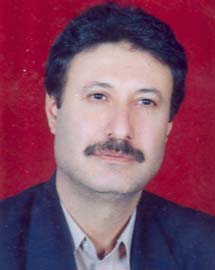 استاد دانشکده جغرافیا- دانشگاه تهرانکرامت اله زیاریجغرافیای انسانی | جغرافیای انسانی(شهری)تلفن دفتر:  +98 (21)02188671817پست الکترونیکی: zayyari@ut.ac.irتحصیلاتPostdoctoral,1400,مهندسی شهرسازی,دانشکده معماری وشهرسازی دانشگاه علم وصنعت
Ph.D ,1374,جغرافیا و برنامه ریزی  شهری,دانشگاه تربیت مدرس
M.S,1369,جغرافیای شهری,دانشگاه تربیت مدرس
B.S,1364,لیسانس جغرافیا,دانشسرای عالی سابق یزد
دیپلم,1350,دیپلم ریاضی,دبیرستان بو اسحق کازرون
زمینههای تخصصیو حرفهایسوابق کاري و فعالیت های اجراییمدیر رشته جغرافیا پردیس بین المللی کاسپین-(از 1402)
عضویت کارگروه جذب دانشکده گردشگری-(1401-1403)
رئیس دانشکده جغرافیا-(1400-1403)
رئیس دانشکده جغرافیا-(از 1400)
مدیر گروه جغرافیای انسانی دانشکده جغرافیا دانشگاه تهران-(1396-1397)
سردبیری مجله پژوهش های جغرافیای انسانی-(1394-1396)
فعالیت های علمیمقالات- الگوی مناسب مدیریت بحران سیلاب شهرایلام. رجائی سیدعباس, زیاری کرامت اله, داراب خانی رسول (1402)., توسعه پایدار محیط جغرافیایی, 5(9), 72-89.

- واکاوی میزان تحقق الگوی توسعة یکپارچة منطقه‌ای (مطالعة موردی: استان گیلان). سجودی مریم, زیاری کرامت اله, پوراحمد احمد, یاسوری مجید (1402)., مجله آمایش سرزمین, 15(2), 395-381.

- گونه شناسی کالبدی الگوهای معاصر خانه های بافت تاریخی روستای سیفآباد بالایی (قدیم)  شهرستان کازرون. آریان کیا مصطفی, زیاری کرامت اله (1402)., فصلنامه پژوهش های روستایی, 14(3), 520-536.

- تحلیلی فضایی بر سیاست گسترش خام شهرها در ایران (مورد مطالعه: استان سمنان). نجفی اسماعیل, زنگنه شهرکی سعید, زیاری کرامت اله, حسینی علی (1402)., نشریه توسعه محلی ( روستایی - شهری)توسعه روستایی سابق, 15(2).

- Physical resilience of riverside cities against floods. Ziari Keramatollah, Ebrahimipour Marzieh, Ardalan Daryoush (2023)., Environmental Science and Policy, 148(148), 103548.

- Development of a Regeneration Model Based on Neo-Urbanism with an Emphasis on the Socio-Cultural Dimension in Run-Down Urban Neighborhoods (Case Study: District 7 of Isfahan). Mohseni Parisa, Ziari Keramatollah, Elahi Masoud, Khatibi Mohammadreza (2023)., Space Ontology International Journal-Architecture, Urban Design and Planning, 12(46), 71-82.

- بررسی و تحلیل توسعه شهری خام شهرها در سازمان فضایی استان سمنان. نجفی اسماعیل, زنگنه شهرکی سعید, زیاری کرامت اله, حسینی علی (1402)., کاوش های جغرافیایی مناطق بیابانی, 11(1).

- فهم عوامل زمینه ساز تصمیمات مکانی و مهاجرتی طبقه خلاق به کلانشهر تهران. فتوحی مهربانی باقر, زیاری کرامت اله, پوراحمد احمد, زنگنه شهرکی سعید (1402)., نامه انجمن جمعیت شناسی ایران, 18(35).

- سنجش توسعه گردشگری در کشورهای اسلامی با رویکرد رقابت پذیری سفر و گردشگری. رجبی مریم, زیاری کرامت اله, زنگنه شهرکی سعید (1402)., برنامه ریزی و توسعه گردشگری, 12(46).

- مکان یابی مراکز امداد در مدیریت بحران با تأکید بر سیل؛ مطالعه موردی: شهر ایلام. زیاری کرامت اله, رجائی سیدعباس, دارابخانی رسول (1402)., شهر ایمن, 6(22), 83-92.

- شناسایی هسته های عملکردی در شهرهای با رشد بی رویه (مطالعه موردی: شهر اهواز). آروین محمود, پوراحمد احمد, زیاری کرامت اله, زنگنه شهرکی سعید (1402)., برنامه ریزی منطقه ای (دانشگاه آزاد مرودشت), 13(50), 131-148.

- کاربرد استراتژی توسعه شهری  (CDS) در ساماندهی سکونتگاههای غیررسمی   مطالعه موردی: شهر مهاباد. زیاری کرامت اله, مهدی علی, مهدیان بهنمیری معصومه, رضائی تقیآبادی کامران, تیلکوی بگه جان فاطمه (1402)., پژوهش های جغرافیای انسانی, 55(1), 1-22.

- تحلیل توزیع فضایی مراکز خدمات بهداشتی درمانی مطالعه موردی: شهر اراک. سرایدار نگین, سعیدی رضوانی نوید, زیاری کرامت اله (1402)., شهر پایدار, 6(1), 109-89.

- ارائه پیشران های کلیدی آینده حکمروایی شهری هوشمند ( مطالعه موردی: شهر رشت). همقدم نوشا, زیاری کرامت اله, حاتمی نژاد حسین, پوراحمد احمد, زنگنه شهرکی سعید (1402)., مطالعات جغرافیایی نواحی ساحلی, 1(12).

- رویکردهای تحلیلی شبکة ریلی پرسرعت در توسعة مناطق کلان‌شهری چندمرکزی. زیاری کرامت اله, رجائی سیدعباس, پوراحمد احمد, منصوریان حسین, عدالتی رنجبر محمود (1402)., مجله آمایش سرزمین, 15(1), 19-32.

- مدیریت یکپارچه نواحی ساحلی با رویکرد حکم روایی خوب (نمونه موردی: جزیره کیش). لدنی عباس, پوراحمد احمد, زیاری کرامت اله, فرهودی رحمت اله, زنگنه شهرکی سعید (1402)., نشریه تحقیقات کاربردی علوم جغرافیایی, 23(68).

- بررسی میزان پایداری اجتماعی و رضایت از محیط زندگی (مطالعه موردی: ناحیه 1 منطقه 9تهران). الله قلی پور سارا, زیاری کرامت اله (1402)., جغرافیا و توسعه ناحیه ای, 21(1), 170-141.

- تحلیل فضایی زمانی اراضی شهری و پیراشهری با توجه به پراکندگی جمعیت در گستره استان مازندران. صفایی رینه مصطفی, زنگنه شهرکی سعید, زیاری کرامت اله, پوراحمد احمد (1401)., فصلنامه مطالعات ساختار و کارکرد شهری, 9(33).

- فراتحلیلی بر نگاه آسیب شناسانه در مطالعات اسنادی داخلی مبتنی بر سطح منطقه. سجودی مریم, زیاری کرامت اله, پوراحمد احمد, یاسوری مجید (1401)., فصل نامه آمایش محیط, 15(59), 113-138.

- تحلیل شاخص‌های ترکیبی تاب‌آوری شهری در برابر سیلاب با رویکرد آینده‌پژوهی (مورد مطالعه: کلان‌شهر تهران). پوراحمد احمد, زیاری کرامت اله, صادقی علیرضا (1401)., فصلنامه چشم انداز شهرهای آینده, 4(12).

- ابعاد ، عوامل و فرایندهای موثر بر وقوع سیلاب در شهر ایلام. زیاری کرامت اله, رجائی سیدعباس, دارابخانی رسول (1401)., شهر ایمن, 5(مسلسل 20).

- تدوین برنامه ریزی استراتژیک به منظور پایداری محیط زیست طبیعی در حوزه های با قابلیت گردشگری (مطالعه موردی: محور گردشگری لشکرک – دیزین). ترکاشوند علی, زیاری کرامت اله, رضائی محمود (1401)., نشریه گردشگری شهری, 9(4).

- بررسی و تحلیل شکوفایی شهری و اثرات آن بر زیست‌پذیری در کلانشهر تهران. زیاری کرامت اله, همقدم نوشا (1401)., برنامه ریزی منطقه ای (دانشگاه آزاد مرودشت), 12(48), 140-123.

- تحلیل شاخص های هوشمند سازی شهر و شهرداری سمنان با تلفیق تکنیک بهترین-بدترین BWM و دلفی فازیFuzzy Delphi. احسانی فرد علی اصغر, زیاری کرامت اله (1401)., فصلنامه چشم انداز شهرهای آینده, 3(4), 131-109.

- ارائه الگوی حکمروایی هوشمند شهری با رویکرد آینده پژوهی مورد مطالعه شهر رشت. زیاری کرامت اله, حاتمی نژاد حسین, پوراحمد احمد, زنگنه شهرکی سعید, همقدم نوشا (1401)., نقش جهان - مطالعات نظری و فناوری های نوین معماری و شهرسازی, 12(4).

- اولویت سنجی مکانی توسعه مراکز خدمات بهداشتی درمانی با استفاده از روش - AHP مطالعه موردی: شهر میاندوآب. ملکی نظام آباد رسول, زیاری کرامت اله, داداش زاده علی (1401)., پژوهش های جغرافیای انسانی, 54(3), 953-967.

- تبیین سازمان فضایی نظام سکونتگاهی با تأکید بر نقش صنعت نفت مطالعه موردی: استان خوزستان. زیاری کرامت اله, کلانتری محسن, زنگنه شهرکی سعید, عالی پور یاسر (1401)., پژوهش های جغرافیای برنامه ریزی شهری, 10(3), 191-171.

- تحلیل و شناسایی پیشران‌های کلیدی راهبرد توسعه شهر (CDS) در برنامه‌ریزی شهر، رویکرد آینده‌پژوهی به مقوله شهر. زیاری کرامت اله, حسینی علی, بهزادی راد مسعود (1401)., شهر پایدار, 5(3).

- تحلیل و سطح بندی پیشرانهای کلیدی مؤثر بر افزایش تاب آوری کالبدی شهر تهران در برابر زلزله با استفاده از مدلسازی ساختاری-تفسیری  ISM  مورد پژوهی: منطقه 10. لطیفی امین, زیاری کرامت اله, نادری مجید (1401)., جغرافیا و مخاطرات محیطی, 11(43), 285-309.

- Determinants of medical tourism considering a geographical model: a case study of Iran. Faridi Ali, Ziari Keramatollah, Rezvani Mohammad Reza, اطاعت جواد, Khorasani Mohammadamin, Torabi Zabih-allah (2022)., Social Determinants of Health, 8(1), 1-17.

- تبیین توزیع فضایی سرمایه خلاق به عنوان پیشران رشد اقتصادی کلانشهرهای ایران. فتوحی مهربانی باقر, زیاری کرامت اله, پوراحمد احمد, زنگنه شهرکی سعید (1401)., فصلنامه اقتصاد و برنامه ریزی شهری, 3(3).

- تحلیل رقابت پذیری کلانشهرهای ایران از منظر گردشگری شهری با تأکید بر وضعیت کلانشهر تهران. فرهادی خواه حسین, زیاری کرامت اله, زنگنه شهرکی سعید, رضایی ناصر (1401)., اقتصاد شهری, 8(3).

- Indicators Affecting the Urban Resilience with a Scenario Approach in Tehran Metropolis. فرهادی ابراهیم, Pour Ahmad Ahmad, Ziari Keramatollah, Faraji Sabokbar Hasanali, Tondelli Simona (2022)., sustainability, 14(19), 12756.

- ارائه سناریوهای آینده حکمروایی شهری هوشمند (مطالعه موردی شهر رشت). همقدم نوشا, زیاری کرامت اله, پوراحمد احمد, حاتمی نژاد حسین, زنگنه شهرکی سعید (1401)., فصلنامه چشم انداز شهرهای آینده, 3(2).

- بررسی رقابت پذیری شهرها توسط شاخص های شهر اثرگذار و شهر قدرتمند با تلفیق مدل الماس پورتر «Fuzzy dematel» و تکنیک «diamond model»  (مورد پژوهشی: سمنان؛ دارالمرحمه). زیاری کرامت اله, احسانی فرد علی اصغر (1401)., برنامه ریزی و آمایش فضا (مدرس سابق), 2(26), 127-159.

- نقش حکمروایی هوشمند شهری در دوره پساکرونا به منظور توسعه پایدار شهری با مدل تحلیل  عاملی اکتشافی_تأییدی و مدلسازی SEM با AMOS مطالعه موردی شهر سمنان. زیاری کرامت اله, احسانی فرد علی اصغر (1401)., برنامه ریزی توسعه کالبدی, 7(2), 108-87.

- بررسی گسترش کالبدی - فضایی کلانشهر شیراز با استفاده ازسنجش ازدور(RS). زیاری کرامت اله, ایرجی حسین (1401)., نشریه جغرافیا و برنامه ریزی, 26(79), 171-186.

- تحلیلی بر شبکه های بوم شناختی سرزمین در سطح شهر ایذه با استفاده از الگوریتم رقابت استعماری. زیاری کرامت اله, لطیفی امید (1401)., فصلنامه مطالعات ساختار و کارکرد شهری, 9(30), 127-147.

- تبیین الگوهای رفتار جمعی و تأثیر آن بر رشد و شکوفایی کودکان در فضاهای عمومی کلانشهر مشهد. حاتمی نژاد حجت, حاتمی نژاد حسین, زیاری کرامت اله, پوراحمد احمد (1401)., شهر پایدار, 5(1), 99-115.

- آینده پژوهی متغیرهای رشد هوشمند شهری و سناریوسازی محتمل و مطلوب با روش تحلیل ساختاری و شبکه ای (مورد پژوهی: سمنان؛ دارالمرحمه). زیاری کرامت اله, احسانی فرد علی اصغر (1401)., دانش شهرسازی, 6(1), 119-92.

- تدوین و اولویت بندی راهبردهای پابرجا مبتنی بر سناریوهای باورپذیر افزایش تابآوری کالبدی شهر تهران در برابر زلزله (نمونه موردی: منطقه 10). لطیفی امین, زیاری کرامت اله, نادری مجید (1401)., جغرافیا و مخاطرات محیطی, 11(41), 235-254.

- بررسی اثرات زیست محیطی گردشگری شهری با استفاده از روش جای پای اکولوژیک (مورد مطالعه : شهر رشت). قائدی راد طیبه, حاتمی نژاد حسین, زیاری کرامت اله, پوراحمد احمد (1401)., مطالعات برنامه ریزی سکونتگاه های انسانی, 17(1).

- تبیین رابطه سرمایه اجتماعی و سرزندگی محله‌های شهری مطالعه موردی: شهر اهواز. حبیبیان بهار, حاتمی نژاد حسین, پوراحمد احمد, زیاری کرامت اله (1401)., پژوهش های جغرافیای برنامه ریزی شهری, 10(1).

- الگوی گردشگری خلاق مبتنی بررویکرد بازآفرینی فرهنگ‌ محور باتأکید بر ایدۀ شهرخالق. اردلان سعید, زیاری کرامت اله, سعیدی رضوانی نوید, حبیبی کیومرث (1401)., گردشگری و توسعه, 11(1), 35-42.

- بررسی طرح‌ها و برنامه‌های سطوح ملی، منطقه‌ای، و استانی بر اساس رویکرد منطقه‌ای (موردپژوهی: طرح‌های استان گیلان از منطقة یک آمایش سرزمین). سجودی مریم, زیاری کرامت اله, پوراحمد احمد, یاسوری مجید (1401)., مجله آمایش سرزمین, 14(1).

- الگوی امنیّت اجتماعی در شهرهای قومیتی (مطالعه موردی: شهر رامهرمز). زیاری کرامت اله, رجائی سیدعباس, پوراحمد احمد, بیگدلی نوراله (1401)., فصلنامه انتظام اجتماعی, 14(1), 31-66.

- مدل عوامل موثر بر وفاداری به گردشگری میراث فرهنگی در مقصد رامسر. میرتقیان رودسری سید محمد, پوراحمد احمد, زیاری کرامت اله (1401)., فصلنامه مطالعات مدیریت گردشگری, 17(57).

- تحلیل کالبدی- فضایی مناطق شهری همدان بر اساس تلفیق شاخص های رشد هوشمند. زیاری کرامت اله, حاجی بابایی سعید, ذاکر حقیقی کیانوش (1400)., آمایش جغرافیایی فضا - دانشگاه گلستان, 11(4), 127-142.

- ارائه الگوی بهینه برای مسکن و وسیله حمل و نقل مناسب سفرهای درون شهری  برای افزایش زیست پذیری شهری با استفاده از مدل تصمیم گیری چندمعیاره فازی  )نمونه موردی شهر تهران(. صفدری مولان امین, زیاری کرامت اله, پوراحمد احمد, حاتمی نژاد حسین (1400)., جغرافیا و روابط انسانی, 4(3), 65-79.

- تحلیل فضایی مولفه های تاب آور ی کالبدی شهر ایلام در برابر زلزله با رویکرد آینده پژوهی. لطفی حمدالله, نوری کرمانی علی, زیاری کرامت اله (1400)., فصلنامه تحقیقات جغرافیایی, 37(1), 153-141.

- بازآفرینی هدفدار با رویکرد پروژه‌های محرّک توسعه با تلفیق الگوریتم COPRAS و CCDS (موردپژوهی: خیابان امام(ره) و محلة کهنه‌دژ دارالمرحمه (سمنان)). زیاری کرامت اله, احسانی فرد علی اصغر (1400)., مجله آمایش سرزمین, 13(2), 460-421.

- شناسایی عوامل مؤثر بر رقابت پذیری شهری از طریق گردشگری در شهر کرمانشاه. بهدوست فرانک, زیاری کرامت اله, حاتمی نژاد حسین, فرجی سبکبار حسنعلی (1400)., جغرافیا و پایداری محیط, 11(4), 19-36.

- تحلیل سیاستهای کالبدی و اقتصادی بازآفرینی شهری مسکن مبنا، مورد مطالعه محله جفره ماهینی شهر بوشهر. زیاری کرامت اله, حسینی علی, گودرزی علی (1400)., جغرافیا و توسعه فضای شهری, 8(2).

- تبیین عوامل تاثیرگذار در پیدایش و تکوین محلات شهری چندقومیتی (نمونه موردی: شهر دوگنبدان). کامران جلال, زیاری کرامت اله, ذاکر حقیقی کیانوش (1400)., جغرافیا ( برنامه ریزی منطقه ای)- موسسه آموزش عالی بین المللی قشم, 12(1), 321-297.

- تحلیل تحولات فضایی بخش مرکزی شهر تهران بر اساس نظریه پیچیدگی. حاتمی نژاد حسین, پوراحمد احمد, زیاری کرامت اله, بهبودی مقدم حسین (1400)., آمایش جغرافیایی فضا - دانشگاه گلستان, 11(41), 23-42.

- بررسی تأثیر بازارچه مرزی «تمرچین» بر گسترش فیزیکی شهر پیرانشهر در محدودة زمانی 1385 تا 1393. زیاری کرامت اله, شریف زاده اقدم ابراهیم, شیخی عبداله (1400)., پژوهش های جغرافیای انسانی, 53(3).

- تبیین الگوی سنجش تابآوری کالبدی شهرهای رودخانه محور در برابر  اثرات سیل نمونۀ. مورد مطالعه: شهر تنکابن. ابراهیمی پور مرضیه, زیاری کرامت اله, اردلان داریوش (1400)., آمایش جغرافیایی فضا - دانشگاه گلستان, 41(11).

- شناسایی و اولویت بندی محرک های بهره گیری از شهر فشرده (مطالعه موردی: شهر اهواز). آروین محمود, پوراحمد احمد, زیاری کرامت اله, زنگنه شهرکی سعید (1400)., مطالعات جغرافیایی مناطق خشک, 12(45).

- ارزیابی عملکرد شهرداری با تاکید بر سنجش میزان رضایت مندی ساکنین از  خدمات شهری با استفاده از مدل کانو )نمونه موردی: شهرداری منطقه 0 شهر شیراز(. زیاری کرامت اله, محمدی کاظم آبادی لیلا, زعیمی حمیده, خانی زاده محمد علی (1400)., علوم و تکنولوژی محیط زیست, 23(8), 249-265.

- تبیین چارچوب رقابت پذیری پایدار در راستای توسعه فضایی ناحیه اراک. افتخارنیا مینا, زیاری کرامت اله, نادری مجید (1400)., نشریه تحقیقات کاربردی علوم جغرافیایی, 21(62), 199- 223.

- تحلیل قدرت و موقعیت شهرها در شبکه شهری کشور "مبتنی بر حمل و نقل زمینی". زیاری کرامت اله, احمدپور مریم, حاتمی نژاد حسین, پوراحمد احمد (1400)., برنامه ریزی منطقه ای (دانشگاه آزاد مرودشت), 11(42).

- ارزیابی ابعاد تغییر قلمروهای مدیریتی در منطقۀ کلان شهری تهران (مطالعۀ موردی: جداسازی سیاسی اداری فردیس از شهر کرج). کامران دستجردی حسن, زیاری کرامت اله, قربانی رامین (1400)., پژوهش های جغرافیای برنامه ریزی شهری, 9(2).

- ارزیابی و تحلیل وضعیت شاخص های حکمروایی خوب شهری (مطالعه موردی: شهر گناوه). بیروتی علی, زیاری کرامت اله, سلطان زاده حسین (1400)., دانش شهرسازی, 5(2).

- الگوی مناسب‌سازی فضاهای گردشگری ویژه معلولین و جانبازان مطالعه موردی: شهر یزد. زیاری کرامت اله, پوراحمد احمد, حاتمی نژاد حسین, نارگانی شهاب (1400)., نشریه گردشگری شهری, 8(2).

- ارزیابی کارایی پیشنهادی «میز خدمت» در مدیریت کلانشهرها از منظر حکمروایی خوب شهری (نمونه پژوهی: کلانشهر تهران). طلا حسین, محمودزاده امیر, زیاری کرامت اله (1400)., نشریه تحقیقات کاربردی علوم جغرافیایی, 21(61), 371-393.

- ارزیابی ابعاد و مولفه های زیست پذیری در نواحی شهری با رویکرد توسعه پایدار (نمونه موردی نواحی شهر خرم آباد). زیاری کرامت اله, حاتمی احمد, صفر پور ابولحسن (1400)., فصلنامه چشم انداز شهرهای آینده, 2(2), 50-33.

- واکاوی سطح پایداری در تئوری توسعه و برنامه‌ریزی محلات (موردمطالعه: محلات منطقه سه شهر گرگان). زیاری کرامت اله, همقدم نوشا (1400)., نشریه جغرافیا و برنامه ریزی, 25(76), 141-158.

- نقش آب در ریخت شناسی شهر تاریخی قزوین دورۀ قاجار. ایران منش نسیم, پورجعفر محمدرضا, خطیبی سید محمد رضا, زیاری کرامت اله (1400)., باغ نظر, 18(97).

- تبیین مؤلفه های کلیدی افزایش تاب آوری کالبدی شهر تهران در برابر زلزله با رویکرد تحلیل ساختاری (مطالعه موردی: منطقه 10). لطفی امین, زیاری کرامت اله, نادری سید مجید (1400)., جغرافیا و مخاطرات محیطی, 10(1), 161-182.

- نقش مشارکت های مردمی در سامان دهی بافت فرسودة شهر جهرم. زیاری کرامت اله,  مجتبی روستایی, رفیعیان سجاد, دلوی مرجان (1400)., پژوهش های جغرافیای انسانی, 53(1).

- تبیین اصول شهر دوستدار کودک با رویکرد ارتقاء محیط شهری به روش دلفی و کاربست آن در منطقه 2 تهران. زیاری کرامت اله, صرافی مارال, پوراحمد احمد, فرهودی رحمت اله (1400)., فصلنامه تحقیقات جغرافیایی, 36(2).

- تحلیلی بر مواضع بازیگران کلیدی در فرایند مدیریت رشد شهری (مطالعه موردی شهر کرج).  محمد مولایی قلیچی, فرهودی رحمت اله, زنگنه شهرکی سعید, زیاری کرامت اله, پوراحمد احمد (1400)., پژوهش های جغرافیای برنامه ریزی شهری, 9(1).

- بررسی پدیده پراکنده رویی در محلات و تاثیر آن بر فعالیت بدنی (مطالعه موردی: شهر اهواز). آروین محمود, پوراحمد احمد, زیاری کرامت اله, زنگنه شهرکی سعید (1400)., فصلنامه مطالعات ساختار و کارکرد شهری, 8(26).

- پهنه‌بندی ظرفیت سیل‌خیزی با استفاده از تحلیل سلسه‌ مراتبی و منطق فازی در محیط GIS نمونه موردی: شهر ایلام. زیاری کرامت اله, رجائی سیدعباس, دارابخانی رسول (1400)., مدیریت بحران, 10(19), 21-30.

- تحقق ساختار فضایی مطلوب شهری با ایجاد هسته‌های جدید (مورد مطالعه: شهر اهواز). آروین محمود, پوراحمد احمد, زیاری کرامت اله, زنگنه شهرکی سعید (1399)., اقتصاد شهری, 5(2).

- بررسی و تحلیل عدالت در سلامت شهری محدوده مورد مطالعه: شهر بجنورد. احمدی محمد, حاتمی نژاد حسین, پوراحمد احمد, زیاری کرامت اله, زنگنه شهرکی سعید, پارسی پور حسن (1399)., آمایش جغرافیایی فضا - دانشگاه گلستان, 10(38).

- شناسایی عوامل موثر بر پراکنده رویی شهری مطالعه موردی: شهر اهواز. پوراحمد احمد, زیاری کرامت اله, زنگنه شهرکی سعید, آروین محمود (1399)., جغرافیا و توسعه, 18(61).

- ارزیابی جایگاه مؤلفه های حکمروایی خوب شهری در بازآفرینی بافت های ناکارآمد شهری (مطالعه موردی: منطقه 12 شهر تهران). حیدری اصغر, زیاری کرامت اله, سهرابی نوید (1399)., کاوش های جغرافیایی مناطق بیابانی, 8(2), 160-137.

- بررسی نظری و تجربی شاخص های عدالت در سلامت شهری (مطالعه موردی: شهر بجنورد). احمدی محمد, حاتمی نژاد حسین, پوراحمد احمد, زیاری کرامت اله, زنگنه شهرکی سعید (1399)., مطالعات برنامه ریزی سکونتگاه های انسانی, 15(4).

- سنجش تطبیقی معیارهای رشد هوشمند شهری در نواحی ششگانة منطقة 6 تهران. زیاری کرامت اله, حاتمی نژاد حسین, ترکمن نیا نعیمه (1399)., پژوهش های جغرافیای انسانی, 52(3).

- رزیابی جایگاه و عملکرد شهریار در شبکهی کالنشهری تهران. زیاری کرامت اله, قربانی رامین, سادات کهکی فاطمه, جمالی کیوان (1399)., چشم انداز مطالعات شهری و روستایی, 1(1).

- تحلیل ساختار تاب آوری نهادی برای گذار از مدیریت بحران به مدیریت شهری تاب آور در برابر زلزله( نمونه موردی: شهر قزوین). اردلان داریوش, داودپور زهره, زیاری کرامت اله (1399)., مطالعات شهری, 9(36).

- ارزیابی تاب آوری شهر ایرانی- اسلامی اردبیل و رتبه بندی مناطق پنجگانه آن با استفاده از مدل کوپراس. زیاری کرامت اله, پاشازاده اصغر, یزدانی محمدحسن (1399)., علوم و تکنولوژی محیط زیست, 22(9).

- تحلیل اثرات کاربری‌های اراضی هم‌جوار بر قیمت مسکن (مطالعه موردی: منطقه 7 شهر تهران). فرهادی ابراهیم, زیاری کرامت اله, پوراحمد احمد (1399)., مطالعات برنامه ریزی سکونتگاه های انسانی, 15(3).

- تحلیل برهم‌کُنش کارکرد آموزش عالی و صنعت در ایران از منظر آمایش سرزمین. قربانی رامین قربانی, زیاری کرامت اله, سجودی مریم, فرهادی ابراهیم, عبداله حسین شاخوان (1399)., مجله آمایش سرزمین, 12(2), 519-479.

- نقش فضاهای شهری در خلق الگوهای رفتاری ناهنجار با تأکید بر عامل پیشگیری از وقوع جرم در محلة چهارباغ منطقة ثامن مشهد. حاتمی نژاد حجت, حاتمی نژاد حسین, زیاری کرامت اله, پوراحمد احمد (1399)., فصلنامه مطالعات و ساختار کارکردشهری, 7(24).

- سرمایه خلاق و رشد اقتصاد شهری - منطقه‌ای در استان‌های ایران. فتوحی مهربانی باقر, زیاری کرامت اله (1399)., مجلس و راهبرد, 27(102).

- مدل‌سازی و ارزیابی آسیب‌پذیری اجتماعی در سطح شهرهای استان اصفهان. زیاری کرامت اله, نجفی اسماعیل, شهسواری محمدسینا (1399)., فصلنامه مطالعات ساختار و کارکرد شهری, 7(23), 151-171.

- تعیین ظرفیت تحمل فیزیکی- اکولوژیکی گردشگری ساحلی و تأثیرپذیری آن از میزان رضایت‌مندی گردشگران (مطالعه موردی: بندر گز). زیاری کرامت اله, رضوانی محمدرضا, فردوسی سجاد (1399)., علوم و تکنولوژی محیط زیست, 22(6).

- A new approach of urban livability in Tehran: Thermal comfort as a primitive indicator. Case study, district 22. alijani saeideh, Pour Ahmad Ahmad, Hataminejad Hossein, Ziari Keramatollah, Sodoudi Sahar (2020)., URBAN CLIMATE, 33(100656), 100656.

- Making Competitive Cities in the Light of the Meta-SWOT Tool: A Case Study of Tehran, Iran. Ziari Keramatollah, Hajian Mohammad, Khavarian-Garmsir Amir Reza (2020)., Planning Practice & Research, 35(4), 466-484.

- سنجش و ارزیابی میزان تاب آوری کالبدی مناطق شهری در برابر سوانح (مطالعة موردی: جزیره کیش). زیاری کرامت اله, پوراحمد احمد, فرهودی رحمت اله, معمارزاده محمدرضا (1399)., پژوهش های جغرافیای برنامه ریزی شهری, 8(2), 259-278.

- سنجش کیفیت زندگی از دیدگاه عدالت اجتماعی   (مطالعه موردی : مناطق 2و16 شهری تهران ). زیاری کرامت اله, رفیعی مهر حسین, زارعی جواد (1399)., پژوهش های جغرافیای انسانی, 52(1).

- ارزیابی مؤلفه‌های تأثیرگذار بر پایداری ساختار درآمدی شهرداری‌ها‌(مطالعه موردی: کلان‌شهر اصفهان). شریف نژاد نعمت اله, صابری حمید, خادم الحسینی احمد, زیاری کرامت اله, اذانی مهری (1399)., فصلنامه نگرش های نو درجغرافیای انسانی, 12(2).

- اولویت بخشی به ابعاد تاب آوری بافت فرسوده شهری بر اساس مدل مکانی تاب آوری سوانح (نمونه موردی : بافت فرسوده شهر کرج). اسدی عزیزآبادی مهسا, زیاری کرامت اله, وطن خواهی محسن (1399)., نشریه تحقیقات کاربردی علوم جغرافیایی, 20(56).

- ﺗﺤﻠﯿﻠﯽ ﺑﺮ ﺳﻼﻣﺖ ﺷﻬﺮی از ﻣﻨﻈﺮ ﺳﺮﻣﺎﯾﮥ اﺟﺘﻤﺎﻋﯽ در ﮐﻼنﺷﻬﺮﻫﺎی ﻣﺬﻫﺒﯽ اﯾﺮان. ﻣﻮرد ﭘﮋوﻫﺶ :ﮐﻼنﺷﻬﺮ قم. زیاری کرامت اله, پوراحمد احمد, حاتمی نژاد حسین, مهدی علی (1399)., آمایش جغرافیایی فضا - دانشگاه گلستان, 10(35).

- آینده نگاری حکمروایی شهرهای کوچک مرزی مطالعه موردی: شهرهای مرزی اورمان تخت و سروآباد. قاسمی فرید, حاتمی نژاد حسین, زیاری کرامت اله, پوراحمد احمد, زنگنه شهرکی سعید (1399)., پژوهشنامه مطالعات مرزی, 8(1).

- الگوریتم پیشنهادی برای تشخیص جایگاه مقصد گردشگری در چرخه حیات. ابراهیم پور احد, زیاری کرامت اله, حاتمی نژاد حسین, پوراحمد احمد (1399)., نشریه گردشگری شهری, 7(1).

- مقایسه دو نظریه حکمروایی شهری و تاب آوری نهادی در نظام مدیریت شهری با روش تحلیل محتوا و ارائه مدل ارتقا یافته- نمونه موردی:شهر قزوین. اردلان داریوش, داود پور زهره, زیاری کرامت اله (1399)., مطالعات برنامه ریزی سکونتگاه های انسانی, 15(1), 141-159.

- ارزیابی پایداری زیست محیطی گردشگری شهری (نمونه موردی: شهر رشت). حاتمی نژاد حسین, زیاری کرامت اله, پوراحمد احمد, قائدی راد طیبه (1399)., جغرافیا ( برنامه ریزی منطقه ای)- موسسه آموزش عالی بین المللی قشم, 10(2).

- تبیین راهبردهای افزایش تاب آوری کالبدی در برابر سیلاب (نمونه موردی : رودخانه چشمه کیله شهر تنکابن). زیاری کرامت اله, پور ابراهیمی مرضیه, پورجعفر محمدرضا, صالحی اسماعیل (1399)., شهر پایدار, 3(1).

- سنجش و تحلیل شاخص های خلاقیت در نظام سکونتگاهی استان لرستان. زیاری کرامت اله, بیرانوند محمد, حاتمی احمد (1399)., جغرافیا و آمایش شهری-منطقه ای - دانشگاه سیستان و بلوچستان, 2(34), 91-108.

- تحلیل عملکرد مدیریت شهری با تأکید بر شاخصهای حکمروایی خوب از منظر شهروندان (مورد مطالعه: شهر ساری). زیاری کرامت اله, یداله نیا هاجر, یداله نیا حسین (1399)., پژوهش و برنامه ریزی شهری, 11(40), 1-16.

- Social sustainability between old and new neighborhoods (case study: Tehran neighborhoods). فرهادی خواه حسین, Ziari Keramatollah (2020)., ENVIRONMENT DEVELOPMENT AND SUSTAINABILITY, 22(4), 1-18.

- کاربست روش مرور سیستماتیک ادبیات در شناسایی ابعاد، مؤلفه‌ها و شاخص‌های شهر خلاق. امیری مجتبی, ذوالفقارزاده کرمانی محمد مهدی, زیاری کرامت اله, اشتری حسن (1398)., پژوهش های جغرافیای برنامه ریزی شهری, 7(4), 701-722.

- بازکاوی و تحلیل ساختار شهری با تأکید بر توسعه پایدار با استفاده از روش‌ AHP. رحیمی هومن, بهزادفر مصطفی, زیاری کرامت اله (1398)., فصلنامه نگرش های نو درجغرافیای انسانی, 12(1), 704-683.

- پویش فضایی شهر اسلامی بر اساس نظریه پیچیدگی؛  نمونه موردی: بخش مرکزی شهر تهران. حاتمی نژاد حسین, پوراحمد احمد, زیاری کرامت اله, بهبودی مقدم حسین (1398)., مطالعات شهر ایرانی اسلامی, 10(37).

- بررسی ویژگی‌های اقتصادی مسکن و برآورد نرخ سودآوری و بهره‌وری عوامل تولید مسکن (مطالعة موردی: سنندج). زیاری کرامت اله, پوراحمد احمد, حاتمی نژاد حسین, محمدی اکبر (1398)., پژوهش های جغرافیای انسانی, 51(3).

- اولویت بندی و دسته بندی جاذبه های توریستی بر اساس ترجیحات گردشگران مطالعه موردی: شهر یزد. زیاری کرامت اله, رخساری حمید (1398)., نشریه گردشگری شهری, 6(3), 17-31.

- سنجش و ارزیابی زیست پذیری محلات شهری - مطالعه موردی:  منطقه 15 کلانشهر تهران. سالاری مقدم زهرا, زیاری کرامت اله, حاتمی نژاد حسین (1398)., شهر پایدار, 2(3), 41-58.

- بررسی عوامل مؤثر بر مکان گزینی هتل ها و بازتاب های فضایی آن در منطقۀ شهری (مورد شناسی: شهر بندرانزلی). زیاری کرامت اله, رخساری حمید (1398)., جغرافیا و آمایش شهری-منطقه ای - دانشگاه سیستان و بلوچستان, 9(33), 145-170.

- بررسی رابطه سرمایه اجتماعی و احساس امنیت در بافت فرسوده. فرهادی خواه حسین, سیدعلی پور سیدخلیل, زیاری کرامت اله, اندرز امید (1398)., فصلنامه انتظام اجتماعی, 11(3).

- تحلیل فضایی تغییرات اندازة شهر با میزان آسیب پذیری اجتماعی؛ مطالعة موردی: شهرهای با بیش از 10هزار نفر جمعیت در ایران. رجائی سیدعباس, زیاری کرامت اله, زنگنه شهرکی سعید, شهسواری محمدسینا (1398)., فصلنامه برنامه ریزی فضایی جغرافیا, 9(2).

- نگرشی جدید بر زیست پذیری شهری، آسایش حرارتی شرط اولیه در ارتقاء زیست پذیر ی نمونه موردی: منطقه 22 تهران. پوراحمد احمد, حاتمی نژاد حسین, زیاری کرامت اله, علیجانی سعیده (1398)., نشریه تحلیل فضایی مخاطرات محیطی, 6(2).

- بررسی و تحلیل متغیرهای حق به سلامت شهری (مطالعه موردی شهر بجنورد). احمدی محمد, حاتمی نژاد حسین, پوراحمد احمد, زیاری کرامت اله, زنگنه شهرکی سعید (1398)., پژوهش های جغرافیای برنامه ریزی شهری, 7(2).

- تعیین ظرفیت تحمل اجتماعی گردشگران ساحلی (مطالعه موردی: بندر گز). زیاری کرامت اله, رضوانی محمدرضا, فردوسی سجاد (1398)., علوم و تکنولوژی محیط زیست, 21(5), 123-135.

- تحلیل و ارزیابی آسیب پذیری بافت فرسوده و ناپایدار شهر بجنورد در برابر زلزله. ابدالی یعقوب, حاتمی نژاد حسین, پوراحمد احمد, زیاری کرامت اله (1398)., کاوش های جغرافیایی مناطق بیابانی, 7(1).

- بررسی و ارزیابی سیاست‌های مسکن گروه‌های آسیب پذیر در کسب رضایت ساکنان (مورد شهر خرم آباد). حیدری مقدم مصطفی, زیاری کرامت اله, حاتمی نژاد حسین, پوراحمد احمد (1398)., جغرافیا ( برنامه ریزی منطقه ای)- موسسه آموزش عالی بین المللی قشم, 9(2).

- اولویت سنجی عوامل موثر بر تاب آوری اجتماعی در برابر مخاطرات طبیعی با تاکید بر زلزله. عبادالله زاده ملکی شهرام, خانلو نسیم, زیاری کرامت اله, شالی امینی وحید (1398)., هویت شهر, 37(13).

- تحلیل معیارهای تاب آوری در بافت فرسوده شهری در برابر زلزله با تأکید بر تاب آوری کالبدی (مورد: منطقه 10 شهرداری تهران). پوراحمد احمد, زیاری کرامت اله, ابدالی یعقوب, الله قلی پور کهرالانی سارا (1398)., پژوهش و برنامه ریزی شهری, 10(36).

- سیاست های زمین شهری و تاثیر آن در توسعه فیزیکی شهر اصفهان. قهرائی حسین, زیاری کرامت اله, پوراحمد احمد (1398)., پژوهش های جغرافیای انسانی, 51(1), 211-227.

- تحلیلی بر کنترل فضای عمومی در پارکهای شهر تهران. پوراحمد احمد, زیاری کرامت اله, حاتمی نژاد حسین, رضایی نیا حسن (1397)., پژوهش های جغرافیای برنامه ریزی شهری, 6(4).

- برنامه ریزی راهبردی توسعه گردشگری مطالعه موردی : باغات سنتی شهرقزوین. فرهادی خواه حسین, زیاری کرامت اله, آروین محمود, ظفری مسعود (1397)., نشریه گردشگری شهری, 5(4).

- سنجش و ارزیابی میزان تاب آوری بافت های فرسوده شهری در برابر مخاطرات محیطی (نمونه موردی: بافت فرسوده کلان شهر کردج). اسدی عزیزآبادی مهسا, زیاری کرامت اله, وطن خواهی محسن (1397)., پژوهش و برنامه ریزی شهری, 9(35).

- تحلیل ساختار فضایی شهری با تاکید بر بُعد جمعیتی رویکرد ریخت شناسی شهر چندهسته ای. مورد مطالعه شهر تهران. حسینی علی, پوراحمد احمد, زیاری کرامت اله (1397)., آمایش جغرافیایی فضا - دانشگاه گلستان, 8(30).

- پهنه بندی زمین های شهری در برابر خطر ناشی از سیلاب با رویکرد تاب آوری کالبدی (مطالعه موردی: رودخانه چشمه کیله). ابراهیمی پور مرضیه, زیاری کرامت اله (1397)., فصلنامه نگرش های نو درجغرافیای انسانی, 11(1).

- Providing a Livable Housing Development Model for Increasing Urban Livability (Case Study of Tehran). Safdari Molan Amin, Ziari Keramatollah, Pour Ahmad Ahmad, Hataminejad Hossein (2019)., Lecture Notes in Computer Science, 11621(0), 660-674.

- Situation Analysis of Cities in Ardabil Province in Terms of Health Indicators. Safdari Molan Amin, Ziari Keramatollah, Pour Ahmad Ahmad, Hataminejad Hossein, Parsa Mehdi (2019)., Lecture Notes in Computer Science, 11621(0), 628-641.

- بررسی تاثیر سرمایه اجتماعی بر تحقق شهر سالم (مطالعه موردی: بندر ماهشهر). زیاری کرامت اله, آروین محمود, بذرافکن شهرام (1397)., مطالعات جامعه شناختی شهری, 9(29).

- بررسی تأثیر مؤلفه های کالبدی بر دلبستگی مکانی در راستای تحقق محله پایدار- مطالعه موردی شهر اهواز. حاتمی نژاد حسین, پوراحمد احمد, زیاری کرامت اله, حبیبیان بهار (1397)., معماری و شهرسازی پایدار, 6(2).

- ارزیابی کیفیت زندگی در محلۀ سیروس تهران. حاتمی نژاد حسین, زیاری کرامت اله, پارسا شهرام, حاجی مهسا (1397)., پژوهش های جغرافیای انسانی, 50(3).

- سنجش و ارزیابی اثرات حکمروایی خوب شهری بر زیست پذیری شهرها (مطالعه موردی :شهر بوشهر). زیاری کرامت اله, پوراحمد احمد, حاتمی نژاد حسین, باستین علی (1397)., پژوهش و برنامه ریزی شهری, 9(34).

- تحلیل فضایی فقر شهری در جهت رسیدن به عدالت اجتماعی (مطالعه موردی: محله دزاشیب منطقه یک شهرداری تهران). اصغرپور کسری, خانلو نسیم, زیاری کرامت اله, شالی امینی وحید (1397)., پژوهش های اخلاقی (انجمن معارف اسلامی), 9(1).

- برنامه ریزی راهبردی احیای بافت تاریخی با استفاده از اصول رویکرد نوشهرگرایی (مورد شناسی: محلۀ سرِدزک شیراز). زیاری کرامت اله, ایزدی پگاه (1397)., جغرافیا و آمایش شهری-منطقه ای - دانشگاه سیستان و بلوچستان, 28(0), 33-48.

- ارزیابی و اولویت بندی مؤلفه های زیست پذیری در شهر بم. زیاری کرامت اله, حیدری اصغر, غنی زاده قاسم آبادی هادی, اباذری نسرین (1397)., جغرافیای اجتماعی شهری, 5(1).

- تحلیلی بر ماهیت فضای عمومی در پروژه‌های بزرگ‌مقیاس گردشگری شهری بر اساس نظریه «تولید اجتماعی فضا» (مطالعه موردی: شهر تهران). پوراحمد احمد, زیاری کرامت اله, حاتمی نژاد حسین, رضایی نیا حسن (1397)., نشریه گردشگری شهری, 5(2).

- ارزیابی الگوی جرایم سرقت براساس پیکرهبندی فضایی (مطالعه موردی شهر ورامین). رجائی سیدعباس, زیاری کرامت اله, عباسی فلاح وحید, خدابنده لو حسن (1397)., دانش انتظامی - دانشگاه علوم انتظامی امین, 20(2).

- کاهش آلودگی های زیست محیطی منطقه 14 تهران با رویکرد برنامه ریزی شهری بیوفیلیک. زیاری کرامت اله, اجزاء شکوهی محمد, خادمی امیرحسین (1397)., جغرافیا و توسعه فضای شهری, 5(1).

- شهر هوشمند: تبیین ضرورت ها و الزامات شهر تهران برای هوشمندی. پوراحمد احمد, زیاری کرامت اله, حاتمی نژاد حسین, پارسا شهرام (1397)., فصلنامه نگرش های نو درجغرافیای انسانی, 10(2), 1-22.

- ارزیابی فضاهای بی دفاع شهری با استفاده از مدل safety audit   (مطالعه موردی: محله هرندی تهران). فرهادی خواه حسین, زیاری کرامت اله,  محسن کلانتری (1397)., مطالعات برنامه ریزی سکونتگاه های انسانی, 13(1), 19-36.

- استفاده از مدل رگرسیون کاربری اراضی (LUR) برای پیش‌بینی آلاینده‌های NO2، CO و PM10 (مطالعۀ موردی: شهر تهران). محمدی اکبر, قرخلونره مهدی, زیاری کرامت اله, پوراحمد احمد (1397)., پژوهش های جغرافیای انسانی, 50(1), 1-16.

- تحلیل فضایی مؤلفه های تاب آوری کالبدی بافت های فرسودة شهری در برابر زلزله (مطالعة موردی: منطقة 10 شهرداری تهران). پوراحمد احمد, زیاری کرامت اله, صادقی علیرضا (1397)., فصلنامه برنامه ریزی فضایی جغرافیا, 8(1).

- سنجش میزان آسیب پذیری اجتماعی با رویکرد تاب آوری اجتماعی در برابر زلزله (نمونه موردی: منطقه 2 شهرداری تهران). آروین محمود, زیاری کرامت اله (1397)., فصلنامه علمی امداد و نجات, 10(1).

- تبیین مفهوم و ویژگی‌های شهر هوشمند. پوراحمد احمد, زیاری کرامت اله, حاتمی نژاد حسین, پارسا شهرام (1397)., باغ نظر, 15(58).

- استراتژی های توسعه مناطق مرزی با رویکرد آمایش سرزمین (ناحیه مطالعاتی: ارومیه - سلماس). پرنیان حاتم, زیاری کرامت اله, میره ای محمد, مدیری مهدی (1396)., اطلاعات جغرافیایی(سپهر), 26(104).

- ارائۀ الگوی توسعۀ پایدار گردشگری شهری (نمونۀ موردی: شهر لاهیجان). زیاری کرامت اله, جمالی کیوان, صادقی فرشید (1396)., نشریه گردشگری شهری, 4(4), 55-71.

- جانمایی اقامتگاههای گردشگری با بکارگیری تئوری خاکستری و روش رتبهبندی چند شاخصه ORESTE (مطالعه موردی: منطقه 10 شهر تهران). معین مهر آتنا, فرجی سبکبار حسنعلی, زیاری کرامت اله, پوراحمد احمد (1396)., برنامه ریزی و آمایش فضا (مدرس سابق), 21(4).

- Environmental sustainability in cities by biophilic city approach:case study of Tehran. Ziari Keramatollah, Pour Ahmad Ahmad, Fotuhi Mehrabani Bagher, Hosseini Ali (2018)., INTERNATIONAL JOURNAL OF URBAN SCIENCES, 22(4), 486-516.

- بررسی و تحلیلی بر ‌‌شاخص‌های محیطی اثرگذار بر سلامت زیست شهری در کلانشهر قم. زیاری کرامت اله, پوراحمد احمد, حاتمی نژاد حسین, مهدی علی (1396)., جغرافیا و آمایش شهری-منطقه ای - دانشگاه سیستان و بلوچستان, 7(25).

- ارتقای سطح کیفی فضاهای عمومی شهری با رویکرد عدالت اجتماعی (مطالعه موردی: محله دزاشیب منطقه یک شهرداری تهران). اصغرپور کسری, خانلو نسیم, زیاری کرامت اله, شالی امینی وحید (1396)., پژوهش های اخلاقی (انجمن معارف اسلامی), 7(4), 23-42.

- تحلیلی بر وضعیت ساختاری-کالبدی شهر مهاباد از منظر راهبرد توسعۀ شهری (CDS). زیاری کرامت اله, قاسمی سعید, مهدی علی, مهدیان بهنمیری معصومه (1396)., پژوهش های جغرافیای انسانی, 49(3), 485-504.

- بهینه‌سازی مکان استقرار ایستگاه‌های آتش‌نشانی شهر گرگان با استفاده از روش طبقه‌بندی و الگوریتم رقابت استعماری با رویکرد مدیریت بحران زلزله. زیاری کرامت اله, گیوه چی سعید, عادلی محسن (1396)., برنامه ریزی و آمایش فضا (مدرس سابق), 21(3).

- سنجش و ارزیابی تاب آوری اجتماعی جهت مقابله با بحران های طبیعی؛ مطالعه موردی: زلزله در محلات تاریخی شهر اردبیل. عباداله زاده ملکی شهرام, خانلو نسیم, زیاری کرامت اله, شالی امینی وحید (1396)., مدیریت شهری - نشریه علمی پژوهشی مدیریت شهری و روستایی, 16(48), 263-280.

- بررسی عوامل موثر بر افزایش مشارکت اجتماعی با تاکید بر احساس تعلق محله ای (مطالعه موردی: نورآباد دلفان). زیاری کرامت اله, حاتمی احمد, مصباحی سحر (1396)., جغرافیای اجتماعی شهری, 11(2).

- تحلیلی بر نقش مسکن اجاره بشرط تملیک در تأمین نیاز گروههای شهری- مورد شهر کرج. زیاری کرامت اله, حبیبیان بهار, ورشوی منیژه, گشتیل فروغ (1396)., مطالعات برنامه ریزی سکونتگاه های انسانی, 12(2), 211-228.

- ارزیابی کیفیت زندگی شهری بافت حاشیه‌نشین مورد شناسی: محلۀ حصار همدان. زیاری کرامت اله, رفیعی مهر حسین (1396)., جغرافیا و آمایش شهری-منطقه ای - دانشگاه سیستان و بلوچستان, هفتم(23).

- ارزیابی تناسب اراضی به منظور توسعه‌ی شهری با رویکرد آمایش سرزمین مطالعه موردی: شهرستان اهواز. زیاری کرامت اله, آروین محمود, رحیم پور نگار, تقوی اسماعیل (1396)., جغرافیا و توسعه, 15(47).

- ارزیابی و تحلیل میزان تاب آوری کالبدی منطقه 12 شهر تهران در برابر زلزله با استفاده از مدل FANP و ویکور. زنگنه شهرکی سعید, زیاری کرامت اله, پوراکرمی محمد (1396)., جغرافیا -فصلنامه علمی پژوهشی و بین المللی انجمن جغرافیایی ایران, 15(52), 81-101.

- تحلیل استقرار فضایی کالبدی کارکردهای دانش بنیان در مقابل کارکردهای سنتی در شهر تهران تحلیلی بر توزیع هسته ها ی شهر ی تهران ). ساعد موچشی رامین, زیاری کرامت اله, حاتمی نژاد حسین, فرهودی رحمت اله (1396)., پژوهش های جغرافیای انسانی, 49(1).

- تحلیل الگوی توسعه ی کالبدی - فضایی شهری از منظر توسعه ی پایدارمطالعه ی موردی: شهر کاشان. پوراحمد احمد, حاتمی نژاد حسین, زیاری کرامت اله, فرجی سبکبار حسنعلی, وفایی ابوذر (1395)., مطالعات جغرافیایی مناطق خشک, 7(26).

- سنجش پایداری اجتماعی محله ای (مطالعه موردی محله سنگلج و ضرابخانه شهر تهران). زیاری کرامت اله, فرهادی خواه حسین, آروین محمود (1395)., مطالعات برنامه ریزی سکونتگاه های انسانی, 11(36).

- ارائه الگوی نوسازی بافت تاریخی بیرجند با رویکرد ایرانی - اسلامی. پوراحمد احمد, زیاری کرامت اله, قرخلونره مهدی, وفایی فرد مهدی (1395)., مطالعات شهر ایرانی اسلامی, 7(25).

- ارزیابی مولفه های نسل اول CPTED در پیشگیری از جرم (مورد مطالعه: محله دستغیب تهران). زیاری کرامت اله, حیدری علی اصغر, نجفی اسماعیل, محمدی پیمان (1395)., پژوهشنامه جغرافیای انتظامی, 4(15).

- قابلیت اراضی شهر فرودگاهی امام خمینی (ره) در راستای فعالیت های گردشگری. زیاری کرامت اله, پوراحمد احمد, حاتمی نژاد حسین, عبدولی محمد رضا (1395)., جغرافیا -فصلنامه علمی پژوهشی و بین المللی انجمن جغرافیایی ایران, 14(50).

- بررسی و تحلیل تهدیدهای سیاسی، امنیتی و دفاعی در استان البرز با رویکرد آمایش سرزمین. فتحی امیر, میره ای محمد, زیاری کرامت اله, علی پور عباس, هاشمی سید مصطفی (1395)., مجله پژوهش های جغرافیای سیاسی, 1(3).

- ارزیابی توزیع فضایی خدمات بهداشتی- درمانی و ارائۀ الگوی توزیع بهینه مورد شناسی: استان خوزستان. زیاری کرامت اله, صفایی رینه مصطفی, آروین محمود (1395)., جغرافیا و آمایش شهری-منطقه ای - دانشگاه سیستان و بلوچستان, 6(19).

- بررسی راهکارهای ساماندهی و تمرکززدایی از تهران و طراحی الگوی بهینه. زیاری کرامت اله, فتوحی مهربانی باقر, فرهادی خواه حسین (1395)., مجله آمایش سرزمین, 8(1).

- برنامه‌ریزی مسکن گروه‌های کم‌درآمد شهری با تأکید بر توانمندی مالی و خط فقر مسکن (جمعیت شهری استان کردستان). زیاری کرامت اله, پوراحمد احمد, حاتمی نژاد حسین, محمدی اکبر (1395)., پژوهش های جغرافیای انسانی, 48(2).

- تحلیل شاخص های کمی و کیفی و برنامه ریزی مسکن شهر زنجان. پوراحمد احمد, زیاری کرامت اله, حاجیلو مهدی, یوسفی رشید (1395)., فصل نامه آمایش محیط, 9(33).

- آسیب شناسی وضع موجود و ارایه الگوی مطلوب مدیریتی توسعه منطقه ای در ایران. زیاری کرامت اله, محمدی علیرضا (1395)., فصلنامه راهبرد, 25(79).

- ارزیابی هویت اجتماعی در محله های شهری (مطالعۀ موردی: محلۀ اوین شهر تهران).  ابوالفضل مشکینی, زیاری کرامت اله, عقیلی اسماعیل (1394)., پژوهش های جغرافیای انسانی, 47(4).

- بررسی توسعة نامتوازن و تحوّلات آن در نواحی جغرافیایی ایران (مطالعة موردی: استان لرستان). عارفی مسلم, میره ای محمد, زیاری کرامت اله (1394)., جغرافیا و پایداری محیط, 5(16).

- Intention Toward Social Entrepreneurship, Some Cases From Iran, Turkey & India. Ziari Keramatollah, Amouei Dizchi Roghayeh (2015)., DAV International Journal of Science, 4(3).

- بازآفرینی بافتهای فرسوده شهری با تاکید بر فضاهای گذران اوقات فراغت (نمونه موردی: محله قیطریه، تهران). پوراحمد احمد, زیاری کرامت اله, حسینی علی (1394)., برنامه ریزی و آمایش فضا (مدرس سابق), 19(3).

- رویکردی مشارکتی در فرآیند چشم اندازسازی توسعه شهری CDS (مورد پژوهش: شهر مهاباد). زیاری کرامت اله, قاسمی سعید, مهدیان بهنمیری معصومه, مهدی علی (1394)., نشریه جغرافیا و برنامه ریزی, 20(53), 167.

- جدایگزینی اجتماعی شهر کامیاران: تحلیلی بر شاخص های ناهمسانی و انزواگرایی فضایی. جواهری حسن, حاتمی نژاد حسین, زیاری کرامت اله, پوراحمد احمد (1394)., جغرافیا و آمایش شهری-منطقه ای - دانشگاه سیستان و بلوچستان, 5(16).

- URBAN IDENTITY AND IRANIAN NEW TOWNS. Pajoohan Moosa, Ziari Keramatollah, Ghasemzadeh Behnam, Qurbani Hamid (2015)., Journal of Urban and Regional Analysis, 2(1), 83-100.

- توزیع مکانی شاخصهای کیفیت مسکن در شهر تهران: رویکرد تحلیل اکتشافی دادههای مکانی. زیاری کرامت اله, منصوریان حسین, ستاری محمدحسین (1394)., فصلنامه برنامه ریزی فضایی جغرافیا, سال پنجم(دوم (پیاپی17)).

- PATHOLOGY OF REGIONAL DEVELOPMENT MANAGEMENT IN IRAN. Ziari Keramatollah, Mohammadi Alireza (2015)., International Journal of Engineering and Management Sciences, 7(1), xx-xx.

- ارزیابی تطبیقی سیر تحول شاخص های مسکن شهر مریوان با نقاط شهری استان کردستان و کشورایران. زیاری کرامت اله, پارسا شهرام, حاجی مهسا, مرادی اسعد (1394)., مطالعات شهری, 4(15).

- جایگاه تحولات جمعیت و حریم در شهر اسلامی و الزامات مدیریتی آن، نمونه مطالعاتی: کلانشهر تهران. زیاری سمیه, زیاری کرامت اله, عبدلی محمدرضا (1394)., فصلنامه پژوهشهای علوم انسانی نقش جهان, 6(2).

- شناخت مناطق همگن برنامه‌ریزی فضایی در منطقه کلانشهری تهران با استفاده از روش خوشه‌بندی k-mean. زیاری کرامت اله, قربانی رامین, فرهادی ابراهیم, الماسی بهنام (1394)., فصلنامه جغرافیایی سرزمین, 12(46).

- Analysis of spatial disparities between regions in Tehran and providing balanced spatial  development strategies. Bozergnejad Kamear, Ziari Keramatollah (2015)., CUMHURIYET SCIENCE JOURNAL, 36(3).

- بررسی عوامل موثر بر کیفیت زندگی ساکنان مناطق غیر رسمی(مطالعه موردی: منطقه حصار همدان). زیاری کرامت اله, رفیعی مهر حسین (1394)., پژوهش های جغرافیای انسانی, 47(1).

- برنامه ریزی راهبردی توسعه ی قابلیت های گردشگری در فضاهای شهری مطالعه موردی شهر ارومیه. قاسمی یونس, حاتمی نژاد حسین, قرخلونره مهدی, زیاری کرامت اله (1394)., جغرافیا و توسعه, 13(38), 169.

- evalation role of tourism marketing in urban tourism development( case study: lalejin city). Ziari Keramatollah, Zareei Javad, Rezaee Niya Hasan (2015)., Journal of Social Issues & Humanities, 3(10), 295.

- تحلیل و ارزیابی مشکلات مدیریتی شهرهای کوچک و میانی (نمونه موردی: شهر ایلام). زیاری کرامت اله, رضایی مریم, مسعودی ماندانا (1393)., فرهنگ ایلام -فصلنامه فرهنگی و پژوهشی, 15(44 و 45).

- ارزیابی نقش توسعه اجتماعی در تحکیم حس مکانی (مطالعه موردی: محلات ناحیه 10 شهر سنندج). زیاری کرامت اله, شریفی امیر, نعیمی کیومرث (1393)., آمایش جغرافیایی فضا - دانشگاه گلستان, 4(14).

- نقش سرمایه فکری در افزایش کارآیی منابع انسانی کاربری های آموزشی در عرصه مدیریت شهری (مطالعه موردی استان گیلان). زیاری کرامت اله, مطیع دوست کومله ابوذر, حیدری وکیل, بشر دوست جدید مهسا (1393)., فصلنامه برنامه ریزی فضایی جغرافیا, 4(4), 25.

- تحلیل تحولات فرم فضایی شهر یزد طی سال های 1375 تا 1390. قدیری محمود, زیاری کرامت اله, دستا فرزانه (1393)., جغرافیا و برنامه ریزی محیطی, 25(4), 17.

- بررسی و ارزیابی کاربری اراضی شهری از منظر عدالت اجتماعی (مورد مطالعه: کاشان). پوراحمد احمد, حاتمی نژاد حسین, زیاری کرامت اله, فرجی سبکبار حسنعلی, وفایی منش ابوذر (1393)., مجله آمایش سرزمین, 6(2), 179.

- برآورد و سطح بندی توسعه محله ای با تاکید بر مولفه های سرمایه اجتماعی (مطالعه موردی: محلات شهر ابرکوه). زیاری کرامت اله, طاوسیان علی, سلمانی محمدعلی, رضایی حجت (1393)., پژوهش و برنامه ریزی شهری, 5(18), 59.

- بررسی آسیب شناسانه ایرادات حاکم بر مطالعات شهر اسلامی. زیاری کرامت اله, پوراحمد احمد, حاتمی نژاد حسین, عمران زاده بهزاد (1393)., جغرافیا -فصلنامه علمی پژوهشی و بین المللی انجمن جغرافیایی ایران, 12(42).

- سنجش و ارزیابی الگوی گسترش فیزیکی شهر یزد. زیاری کرامت اله, قدیری محمود, دستا فرزانه (1393)., پژوهش های جغرافیای انسانی, 46(2), 255.

- تحلیل کیفی و مکانی مراکز اقامتی شهر شیراز جهت توسعه گردشگری (با تاکید بر هتل ها ). قاسمی فروغ, زیاری کرامت اله, صادقی محمد (1393)., جغرافیا و آمایش شهری-منطقه ای - دانشگاه سیستان و بلوچستان, 4(11), 1.

- بررسی تطبیقی تکوین و گسترش مکتب اصفهان و سبک تهران در فضای شهری. زیاری رضا, زیاری کرامت اله, زیاری سمیه, عبدلی محمدرضا (1393)., نقش جهان - مطالعات نظری و فناوری های نوین معماری و شهرسازی, سال چهارم(1).

- بررسی و تحلیل رویکردهای حاکم بر مطالعات شهر اسلامی. عمران زاده بهزاد, زیاری کرامت اله, پوراحمد احمد, حاتمی نژاد حسین (1393)., مطالعات شهر ایرانی اسلامی, 4(16), 71.

- بررسی و سنجش شاخص های کیفیت زندگی در شهروندان مهاجر و بومی. زیاری کرامت اله, مهدی علی, مهدیان بهنمیری معصومه (1393)., دو فصلنامه علمی زبان و ادبیات فارسی- دانشگاه خوارزمی, 5(1), 55.

- تحلیلی بر افتراق فضایی پراکنش جمعیت و توزیع خدمات در سطح محلات شهر سقز. زیاری کرامت اله, احمد توزه واحد, سلیمانی هادی, چراغی رامین, معروفی ایوب (1393)., جغرافیا ( برنامه ریزی منطقه ای)- موسسه آموزش عالی بین المللی قشم, سال چهارم(شماره سوم).

- پیامدهای ناشی از عدم رعایت ضوابط و مقررات مربوط به پارکینگ در مجتمع های آپارتمانی (نمونه موردی: شهر تهران). نوروزیان مهسا, زیاری کرامت اله (1393)., پژوهش و برنامه ریزی شهری, 5(17), 65.

- CITY DEVELOPMENT STRATEGIES OF PIRANSHAHR. Ziari Keramatollah, Pour Ahmad Ahmad, Sheikhi Abdoolaeh, Sharifzadeh Aghdam Ebrahim, Sadulania Hosain (2014)., Indian Journal of Scientific Research, 4(3), 457.

- رویکرد فازی و پهنه بندی فقر چندبعدی در فضاهای شهری (نمونه موردی: شهر کامیاران). جواهری حسن, حاتمی نژاد حسین, زیاری کرامت اله, پوراحمد احمد (1393)., جغرافیا ( برنامه ریزی منطقه ای)- موسسه آموزش عالی بین المللی قشم, 4(13).

- بررسی نقش مدیریت شورایی در دگرگونی ساختار شهر نمونه موردی (شهر دهدشت). زیاری کرامت اله, رشیدی فرد سید نعمت الله, بشارتی فر صادق (1393)., فصلنامه تحقیقات جغرافیایی, 29(1).

- سنجش کیفیت زندگی شهری مهاجران ‌افغان مقیم ایران با رویکرد ذهنی (مطالعۀ موردی: شهر رباط‌کریم). پوراحمد احمد, زیاری کرامت اله, زاهدی جاوید (1393)., پژوهش های جغرافیای برنامه ریزی شهری, 2(1).

- سنجش ضریب ایمنی شاخص های کالبدی شهر کرج. زیاری کرامت اله, محمدی ده چشمه مصطفی, پوراحمد احمد, قالیباف محمد باقر (1393)., جغرافیا و توسعه, 1(34), 69.

- بررسی نقش اقتصادی بندر سیراف در حوزه خلیج فارس. زیاری کرامت اله,  سمیه ابراهیمی, دوستی معصوم (1393)., مطالعات فرهنگی سیاسی خلیج فارس (مرکز گردشگری جهاد دانشگاهی), 1(1), 43.

- ارزیابی میزان آگاهی های عمومی شهروندان پیرانشهر از حقوق شهروندی و قوانین شهری. زیاری کرامت اله, شیخی عبدالله, باقر عطاران مرضیه, کاشفی دیمن (1392)., پژوهش های جغرافیای برنامه ریزی شهری, 1(1), 59.

- تحلیل و ارزیابی اولویت های استقرار شهر الکترونیک در توسعه پایدار شهری با استفاده از مدل ANP نمونه موردی شهر تبریز. زیاری کرامت اله, آهنی سمیه, زارعی کرگ ابادی فاطمه (1392)., فصلنامه نگرش های نو درجغرافیای انسانی, 1(11), 51.

- بررسی الگوی توسعه متعادل منطقه ای با تاکید بر روابط شهر و روستا- مورد: منطقه قزوین. پوراحمد احمد, فرهودی رحمت اله, زیاری کرامت اله, سلیمانی محمد, فرجی ملائی امین (1392)., جغرافیا -فصلنامه علمی پژوهشی و بین المللی انجمن جغرافیایی ایران, 11(39), 53-78.

- ارزیابی ساختار فضایی و تدوین راهبردهای توسعه شهری شهر جدید پردیس. زیاری کرامت اله, اسدی صالح, ربانی طاها, مولایی قلوچی محمد (1392)., پژوهش های جغرافیای انسانی, 45(4), 1.

- تحلیل، مدلسازی و پیش بینی نقش اشتغال در مهاجرت های منطقه ای نمونه استان سیستان و بلوچستان. زیاری کرامت اله, اسدی روح اله, صادقی مجتبی (1392)., فضای جغرافیایی, 13(44), 1.

- میزان برخورداری زنان از سیستم حمل و نقل درون شهری مطالعه موردی منطقه 6 تهران. زیاری کرامت اله, ترکمن نیا نعیمه (1392)., مطالعات و پژوهش های شهری و منطقه ای, 5(19), 149.

- الگوی فضایی حوادث ترافیک درون شهری در شهر شیراز. زیاری کرامت اله, کریمی فضل الله, قاسمی فروغ (1392)., فصلنامه برنامه ریزی فضایی جغرافیا, 3(4), 117.

- تحلیل شکاف جغرافیایی کیفیت مسکن درمناطق 22 گانه شهرتهران. سیف الدینی فرانک, زیاری کرامت اله, عظیمی آزاده (1392)., جغرافیا -فصلنامه علمی پژوهشی و بین المللی انجمن جغرافیایی ایران, 11(39), 29-51.

- بررسی بسترها و موانع رشد شهر هوشمند در شهرهای میانی مطالعة موردی: شهر خرم‌آباد. سیف الدینی فرانک, پوراحمد احمد, زیاری کرامت اله, دهقانی الوار سید علی نادر (1392)., مجله آمایش سرزمین, 5(2), 241.

- سنجش هویت شهری در شهرهای جدید ایران براساس اصول هویت بخش مکتب اصفهان. زیاری کرامت اله, پژوهان موسی, خلیلی احمد (1392)., مطالعات و پژوهش های شهری و منطقه ای, 5(18), 139.

- تعادل سنجی توزیع شهرهای استان گیلان با استفاده از مدل آنتروپی. زیاری کرامت اله, اسدی صالح, روستایی مجتبی, اشنویی امیر (1392)., آمایش و توسعه پایدار, 3(8).

- ارزیابی کیفیت محیط مسکونی روستاهای ادغام شده در شهر سنندج مورد روستاهای حسن آباد و نایسر. قادرمرزی حامد, زارع ممقانی بیتا, زیاری کرامت اله (1392)., فصلنامه اقتصاد فضا و توسعه روستایی, 2(3).

- بررسی تاثیر فرهنگ اسلامی در مدیریت فضاهای شهری. کمیلی محمد, زیاری کرامت اله, پوراحمد احمد, حاتمی نژاد حسین (1392)., فصلنامه راهبرد اجتماعی فرهنگی, 2(8).

- روستاشهر و نقش آن در تعادل بخشی ناحیه ای (مطالعه موردی: شهرستان بروجرد). زیاری کرامت اله, رمضان زاده رقیه (1392)., مطالعات برنامه ریزی سکونتگاه های انسانی, 8(24), 17.

- تحلیل فضایی-کالبدی ناهنجاری های اجتماعی در مناطق اسکان غیر رسمی مطالعه موردی منطقه اسکان غیر رسمی اسلام آباد در شهر زنجان. مشکینی ابوالفضل, زیاری کرامت اله, کلانتری محسن, پرهیز فریاد (1392)., پژوهش های جغرافیای انسانی, 45(2), 1-16.

- مدیریت شهری الکترونیک؛ گامی نوین در تحقق پایداری شهری بررسی وضعیت شهرداری الکترونیکی در کلانشهرها مطالعه موردی شهرداری شهر قم. زیاری کرامت اله, مهدی علی, مهدیان بهنمیری معصومه (1392)., اقتصاد و مدیریت شهری, 1(3).

- بررسی و تحلیل تطبیقی تفاوت های سکونتگاه های غیر رسمی شیراز موارد مطالعه شهرک بهار، مهدی آباد، سهل آباد. زیاری کرامت اله, سالاروندیان فاطمه, قنبری نسب علی, حبیبی لیلا (1392)., فصل نامه آمایش محیط, 6(21).

- مطالعه و شناخت منابع مالی و ارائه راهکارهایی برای بهبود پایداری درآمد شهرداری ها، مورد پژوهش؛ شهرداری شهر مهاباد. زیاری کرامت اله, مهدی علی, مهدیان بهنمیری معصومه (1392)., مدیریت شهری - نشریه علمی پژوهشی مدیریت شهری و روستایی, 0(31), 107-124.

- تحلیل بر امنیت فضاهای عمومی شهر مورد پارک های مناطق چهارگانه شهرداری قم. زیاری کرامت اله, مهدی علی, مهدیان بهنمیری معصومه (1392)., آمایش جغرافیایی فضا - دانشگاه گلستان, 3(7), 25.

- مکانیابی عرصه های مناسب فضای سبز شهری با استفاده از روش ترکیبی AHP و فازی در محیط GIS مطالعه موردی: منطقه 14 شهرداری کلان شهر تهران. زیاری کرامت اله, شادمان رود پشتی مجید, حسن پور سیروس, مصطفایی ابوالفضل (1392)., فضای جغرافیایی, 13(43), 19.

- بررسی میزان رضایت مندی از سیستم BRT، مطالعه خط 3 پایانه علم و صنعت - خاوران. زیاری کرامت اله, حاجی شریفی آرزو, رمضان زاده لسبویی مهدی (1392)., فصلنامه برنامه ریزی فضایی جغرافیا, 3(8), 57.

- بررسی و سنجش عدالت فضایی بهره مندی از خدمات عمومی شهری براساس توزیع جمعیت و قابلیت دسترسی در شهر بابلسر. زیاری کرامت اله, مهدیان بهنمیری معصومه, مهدی علی (1392)., نشریه تحقیقات کاربردی علوم جغرافیایی, 13(28), 217.

- ویژگی شهر میانی ابهر، نقش و عملکرد آن در توسعه فضایی استان زنجان. زیاری کرامت اله, عزیزی محمد مهدی (1392)., فصلنامه تحقیقات جغرافیایی, 28(1), 55.

- ارزیابی توسعه پایدار شهر زنجان از دیدگاه زیست محیطی بر پایه تکنیک  swot. ربیعی فر ولی الله, زیاری کرامت اله, حقیقت نایینی غلامرضا (1392)., مطالعات و پژوهش های شهری و منطقه ای, 4(16), 105.

- سنجش میزان مشارکت شهروندان در مدیریت شهری براساس الگوی حکمروانی خوب شهری- مطالعه موردی شهر یاسوج. زیاری کرامت اله, نیک پی وحید, حسینی علی (1392)., مسکن و محیط روستا, 1(141).

- تحلیل تطبیقی احساس امنیت در فضاهای شهری و روستایی. زیاری کرامت اله, عیوضلو داود, عیوضلو محمود, ریکا جهانبخش (1392)., فصلنامه پژوهش های روستایی, 4(1), 137-164.

- Influencing Variables on Urban Spatial Structure in Metroplitan Regions, a study in Contemporary Theoretical Approaches and Practices. Pajoohan Moosa, Pour Ahmad Ahmad, Saeednia Seyedahmad, Ziari Keramatollah, Gherkhlounreh Mahdi (2013)., Armanshahr Architecture & Urban Development Journal, 5(10), 225.

- مدل سازی الگوهای رفتاری سفرهای کار و خدمات ساکنان شهر تهران. زیاری کرامت اله,  فرشید عشق ابادی,  امیر رضا ممدوحی, فرهودی رحمت اله (1392)., پژوهش های جغرافیای انسانی, 45(1), -.

- تحلیلی بر وضعیت مسکن در استان لرستان با استفاده از مدل های تحلیل عاملی (تاکسونومی عددی و ویلیامسون). پرهیز فریاد, صمصام شریعت جمل الدین, کریمیان مسعود, زیاری کرامت اله, جمیینی داوود (1391)., جغرافیا ( برنامه ریزی منطقه ای)- موسسه آموزش عالی بین المللی قشم, 2(8), 29.

- مکانیابی دفن مواد زائد جامد شهری با استفاده از مدل AHPنمونه موردی شهرستان جلفا. زیاری کرامت اله, موسوی حسینی کامران, اباذرلو شهرام, اباذرلو سجاد (1391)., جغرافیا و مطالعات  محیطی, 1(3).

- تحلیلی بر بحران زیست محیطی و توزیع مکانی فضای سبز شهر تهران. زیاری کرامت اله,  لیلا واحدیان بیکی,  زیبا پرنون (1391)., مطالعات و پژوهش های شهری و منطقه ای, 4(14), 101-114.

- اصول و معیارهای شهر سالم. زیاری کرامت اله, جانبابانژاد محمد حسین (1391)., اطلاعات جغرافیایی(سپهر), 21(82).

- تبیین پراکنش و فشردگی فرم شهری در آمل با رویکرد فرم شهری پایدار. سیف الدینی فرانک, زیاری کرامت اله, پوراحمد احمد, نیک پور عامر (1391)., پژوهش های جغرافیای انسانی, تابستان 1391(80), 155-176.

- برنامه ریزی کاربری اراضی در شهر گرمی. زیاری کرامت اله, مینایی عباس, زیاری رضا, زیاری سمیه (1391)., جغرافیا و توسعه فضای شهری, 1(1), 27.

- درآمدی بر نظریه ی رشد هوشمند شهری. زیاری کرامت اله, حاتمی نژاد حسین,  نعیمه ترکمننیا (1391)., شهرداریها, 12(104), -.

- بررسی تطبیقی رویکردهای رشد شهر نمونه های مورد بررسی: رشد هوشمند رشد افقی یا پراکنده (urban sprawl. زیاری کرامت اله, حاتمی نژاد حسین,  وحید نیک پی (1391)., شهرداریها, دوازدهم(107), -.

- اولویت بخشی به ایمن سازی بافت فرسوده کلان شهر کرج با استفاده از مدل ارزیابی چند معیاری. زیاری کرامت اله,  مصطفی محمدی ده چشمه, پوراحمد احمد, قالیباف محمد باقر (1391)., پژوهش های جغرافیای انسانی, 79(79), 1-14.

- بررسی درجه توسعه یافتگی شهرستان های کشور و رابطه آن با نرخ شهرنشینی. زیاری کرامت اله,  اکبر محمدی,  خلیل عطار (1390)., فصلنامه برنامه ریزی فضایی جغرافیا, 1(3), -.

- مدل چند هسته ای و چند مرکزی شهر و کلانشهری از نظریه تا عمل (مورد شهر کرج).  حبیب الله رزاقی, زیاری کرامت اله, سعیدی رضوانی نوید (1390)., فصلنامه تحقیقات جغرافیایی, 26(3), 75-.

- بررسی آسایش و امنیت در محله های شهر یزد. زیاری کرامت اله (1390)., پژوهش های جغرافیای انسانی, 43(2), 1-11.

- ارزیابی سیستم حمل ونقل ( BRTشهر تبریزبا استفاده از سیستم تحلیل عوامل استراتژیک. زیاری کرامت اله,  ایوب منوچهری,  صابر محمدپور,  احد ابراهیمپور (1390)., مدیریت شهری - نشریه علمی پژوهشی مدیریت شهری و روستایی, 9(27), -.

- ارزیابی کلاسیک کارایی استانهای کشور از لحاظ توسعه یافتگی با استفاده از روش DEA. زیاری کرامت اله,  کبری سرخ کمال,  سید محمود زنجیرچی (1389)., برنامه ریزی و آمایش فضا (مدرس سابق), 14(3), 255-273.

- بررسی آسیب پذیری بافت های شهری در برابر زلزله ( مورد مطالعه :منطقه 11 شهرداری تهران ). زیاری کرامت اله,  داراب خانی رسول (1389)., فصلنامه تحقیقات جغرافیایی, 25(4), 25-48.

- Spatial analyze of Regional disparities Between central and Border Regions of Iran.  Sadigheh Lotfi,  Amin Faraji,  Azadeh Azimi, Ziari Keramatollah,  Mir Najaf Mousavi (2011)., International Quarterly of Geopolitics, 2(1), 62-69.

- بررسی و تحلیل هزینه های مسکن در بین خانوارهای شهر قم. زیاری کرامت اله,  محمد میره, قرخلونره مهدی (1389)., جغرافیا -فصلنامه علمی پژوهشی و بین المللی انجمن جغرافیایی ایران, 8(26), 83-104.

- بررسی وضعیت مسکن گروه‌های درآمدی و برآورد مسکن گروه‌های کم درآمد ( نمونه موردی استان هرمزگان ). زیاری کرامت اله, مهدنژاد حافظ, پرهیز فریاد, آقاجانی محمد (1389)., فصلنامه تحقیقات جغرافیایی, 98(25), 29-55.

- مدل سازی آسیب پذیری ساختمانی شهرها در برابر زلزله با استفاده از روش فرایند تحلیل سلسله مراتبی در محیط سیستم اطلاعات جغرافیایی نمونه موردی شهر زنجان. احدنژاد محسن, قرخلونره مهدی, زیاری کرامت اله (1389)., جغرافیا و توسعه, 8(19).

- بررسی مشارکت شهروندی ونقش آندرمدیریت شهری شهرهای کوچک ( نمونه موردی : شهر های گله دار ). زیاری کرامت اله,  lمجدالدین  زندوی,  محمد اقاجانی,  محمد مقدم (1389)., جغرافیا و توسعه ناحیه ای, 13(13), 211-235.

- بررسی و رتبه بندی درجه توسعه یافتگی شهرستانهای استان خراسان رضوی با استفاده از تکنیک تاپسیس.   سید محمود زنجیر چی , زیاری کرامت اله,   کبری سرخ کمال (1389)., پژوهش های جغرافیای انسانی, 72(72), 17-30.

- مقایسه تطبیقی شاخص های کمی و کیفی مسکن شهر بابل با نقاط شهری کشور تاکید بر شهر سالم. زیاری کرامت اله, قرخلونره مهدی,  محمد حسین جان بابا نژاد طوری (1389)., فصلنامه تحقیقات جغرافیایی, 25(2), 81-116.

- چالشهای ژئوپلیتیکی توسعه نامتوازن نواحی ایران در مقطع زمانی 1385  -  1375. زیاری کرامت اله,  فرشید عشق آبادی,  حمید فتحی (1389)., فصلنامه بین المللی ژئوپلیتیک, 6(1), 181-207.

- اهمیت توسعه زیر ساخت های اطلاعاتی وارتباطی شهری  در روند جهانی شدن شهرها. زیاری کرامت اله,  صابر محمدپور,  ایوب منوچهری,  محمود عیوض لو (1389)., پژوهش های جغرافیای انسانی, 2(2), 1-12.

- تحول در مفهوم و پارادایم برنامه ریزی کاربری اراضی. زیاری کرامت اله, حسینی سیدعلی, حسینی سیدمحمد, مینایی مسعود (1389)., برنامه ریزی و آمایش فضا (مدرس سابق), 14(2), 61-83.

- تحلیل ساختار فضایی شهرهای مرزی استان آذربایجان غربی با استفاده از تحلیل های آماری چند متغیره و شبکه های عصبی.  حمید وارثی,  علی زنگی ابدی, زیاری کرامت اله,  مسعود تقوایی,  میر نجف موسوی (1389)., پژوهش های جغرافیایی, 42(71), 107-122.

- سنجش درجه توسعه یافتگی شهرستان های استان آذربایجان شرقی  به روش HDI. زیاری کرامت اله, سعیدی رضوانی نوید,  لیلا بقال صالح پور (1389)., فراسوی مدیریت - دانشگاه ازاد اسلامی، واحد تبریز, 3(12).

- ارزیابی تطبیقی الگوهای حاکم بر سکونتگاه های روستایی غرب و جنوب ایران ( خرم آباد و بندرعباس ). زیاری کرامت اله,  علیرضا شیخ الاسلامی,  مریم بیرانوندزاده ط (1389)., مطالعات برنامه ریزی سکونتگاه های انسانی, 2(3), 79-91.

- سننجش درجه توسعه یافتگی شهرستان های استان آذربیجان شرقی به روشHDI. زیاری کرامت اله,  نوید سعیدی رضوانی,  لیلا بقال صالح پور (1389)., فراسوی مدیریت - دانشگاه ازاد اسلامی، واحد تبریز, 12(3), 75-95.

- بررسی و ارزیابی سیاست های بهسازی بافت های فرسوده شهری - نمونه موردی شهر یزد. زیاری کرامت اله,  مریم بیرانوندزاده,  یحیی علی زاده,  سمیه ابراهیمی (1388)., پژوهش های جغرافیای انسانی, 1(1), 85-99.

- بررسی تاثیر فعالیت های کشت و صنعت بر توسعه شهر نوبنیاد پارس آباد.  رجب پناهی, زیاری کرامت اله (1388)., پژوهش های جغرافیای انسانی, 70(70), 1-14.

- تفکیک افراز و مقررات و قوانین آن دربرنامه ریزی شهری. زیاری کرامت اله,  اصغرعابدینی (1388)., برنامه ریزی و آمایش فضا (مدرس سابق), 13(3), 167-195.

- بررسی تحولات جمعیتی وسکونتی در شهرقشم تا افق 1405. زیاری کرامت اله,  ابراهیم رستم گورانی,  مریم بیرانوند (1388)., مطالعات و پژوهش های شهری و منطقه ای, 1(2), 37-50.

- تحلیلی براندازه گیری وتبیین خط فقروسیاست های فقرزدایی در استان یزد. زیاری کرامت اله,  میر نجف موسوی (1388)., جغرافیا و توسعه, 15(15), 5-20.

- ساماندهی و توانمندسازی اسکان غیر رسمی شهر اهواز. زیاری کرامت اله,  آذر دخت نوذری (1388)., پژوهش های جغرافیای انسانی, 68(68), 21-36.

- A Study of Iranian New Towns During Pre– and Post Revolution. Ziari Keramatollah, Gherkhlounreh Mahdi,  N Safaei, Tavakkoli-moghaddam Reza,  Farhang Sassani (2009)., International Journal of Environmental Research, 3(1), 143-154.

- کاربرد مدل تحلیل سلسله مراتبی AHPدر مکان یابی صنعتی روستایی - - موردک مکانیاب صنعت آبمیوه گیری در شهرستان بناب. زیاری کرامت اله,  یوسف اشرفی (1387)., فصلنامه تحقیقات جغرافیایی, 2(89), 103-128.

- عملکردشهرمیانی خوی در توسعه فضایی استان آذر بایجان غربی. زیاری کرامت اله,  جعفر تقی اقدم (1387)., پژوهش های جغرافیایی, 40(63), 15-28.

- مقایسه شهرستانهای استان فارس براساس شاخص های توسعه 1355 - 1375. زیاری کرامت اله,  اسحاق جلالیان (1387)., جغرافیا و توسعه, 6(11), 77-96.

- بررسی پدیده تمرکز های شغلی در مادر شهر های کشور با تاکید بر مادر شهرتبریز. زیاری کرامت اله,  علیرضا سلیمانی (1386)., فصلنامه تحقیقات جغرافیایی, 22(85), 38 - 64.

- بررسی تطبیقی دلایل عدم تحقق اهداف شهرهای جدید در ایران با به کار گیری روش ANP.  اصغر عابدینی,  هادی اسلامی,  محمد اکبر پور, زیاری کرامت اله (1386)., جغرافیا -فصلنامه علمی پژوهشی و بین المللی انجمن جغرافیایی ایران, 5(12-13), 117-139.

- بررسی تغیرات کمی وکیفی مسکن در شهر مراغه و پیش بینی مسکن مورد نیاز آن تا سال 1402. زیاری کرامت اله,  عطاءالله زرافشان (1385)., جغرافیا و توسعه, 4(8), 105-85.

- The planning and functioning of new towns in Iran. Ziari Keramatollah (2006)., CITIES, -(44), 412-422.

- طراحی، اجرا و بررسی عملکرد مولد میست کروم شش ظرفیتی.  آرام تیرگر,  فریده گل بابایی, زیاری کرامت اله,  سیدجمال الدین شاه طاهری, گنجعلی محمدرضا, حامدی جواد (1385)., مجله تحقیقات مهندسی کشاورزی, 4(4), 32-23.

- برسی سلسله مراتب شهری در استان آذربایجان غربی. زیاری کرامت اله,  میر نجف موسوی (1384)., دانشگاه اصفهان،  مجله پژوهشی, -(18), 163-178.

- Plan & planning In Iran. Ziari Keramatollah (2005)., Iranian Economic Review, 10(13), 16-42.

- بررسی وضعیت مسکن و برنامه ریزی آن در شهر یزد. زیاری کرامت اله, دهقان مهدی (1382)., رهیافتهای سیاسی و بین المللی - دانشگاه شهید بهشتی, 13(36).

- بررسی تاثیر حضور و عدم حضور افاغنه در ساختار اشتغال شهر یزد. زیاری کرامت اله (1382)., جغرافیا و توسعه, 2(1), 1.

- توسعه پایدار و مسؤولیت برنامه ریزان شهری در قرن بیست و یکم. زیاری کرامت اله (1380)., مطالعات باستان شناسی, 48(160).

- سنجش درجه توسعه یافتگی فرهنگی استانهای ایران. زیاری کرامت اله (1379)., پژوهشنامه علوم انسانی و اجتماعی, جدید(16).

- ارزیابی نظریه و کارکردهای شهرهای جدید در ایران. زیاری کرامت اله (1377)., فصلنامه علمی پژوهشی نگره (دانشگاه شاهد), 6(21), 51-60.

کنفرانس ها- برنامه ریزی راهبردی توسعه فضاهای گردشگری ناحیه طالقان. اکبر حامد, زیاری کرامت اله (1402)., دومین کنفرانس بین المللی و هفتمین کنفرانس ملی معماری-شهر: از معماری زیست مبنا تا آرمانشهر, 30-30 آبان, قزوین, ایران.

- ارزیابی عوامل موثر بر توسعه فضاهای گردشگری ناحیه طالقان. اکبر حامد, زیاری کرامت اله (1402)., دومین کنفرانس بین المللی و هفتمین کنفرانس ملی معماری-شهر: از معماری زیست مبنا تا آرمانشهر, 30-30 آبان, قزوین, ایران.

- بازآفرینی محله های شهری با رویکرد شهرسازی خودجوش (DIY) مطالعه موردی: محله ده ونک شهر تهران. زیاری کرامت اله, منصوریان حسین, بابالو امیرمحمد (1402)., دهمین کنفرانس ملی و سومین کنفرانس بین المللی برنامه ریزی و مدیریت شهری, 24-25 مهر, مشهد, ایران.

- توسعه منطقه ای دریامحور با تاکید بر توسعه فضاها و اماکن ورزشی (شهر مورد مطالعه: بندر انزلی). زیاری کرامت اله, رضوی سیده معصومه (1402)., دهمین کنفرانس ملی و سومین کنفرانس بین المللی برنامه ریزی و مدیریت شهری, 24-25 مهر, مشهد, ایران.

- اثرگذاری مولفه های توانمندسازی در بازآفرینی پایدار بافت های فرسوده شهری مطالعه موردی: بلوار 17 شهریور سنندج. زیاری کرامت اله, رستمی محیا (1402)., دهمین کنفرانس ملی و سومین کنفرانس بین المللی برنامه ریزی و مدیریت شهری, 24-25 مهر, مشهد, ایران.

- برنامه ریزی راهبردی توسعه شهرهای د ریا محو ر از دید گاه آمایش سرزمین ) مطالعه موردی شهر بندرعباس(. زیاری کرامت اله (1401)., اولین سمینارملی آمایش سرزمین با تاکید بر دریا سواحل وبنادر, 3-3 آبان, تهران, ایران.

- نقش مدیریت شهری در آگاهی از حقوق شهروندی. زیاری کرامت اله, داراب خانی جعفر, داراب خانی رسول, داراب خانی جواد, داراب خانی محمد نوید (1400)., اولین کنفرانس شهرسازی، معماری، عمران، محیط زیست, 22-22 فروردین.

- تبیین و اولویت بندی شاخص های مدل بازآفرینی شهری مسکن مبنا در بافت فرسوده شهری؛ نمونه موردی محله جفره ماهینی شهر بوشهر. زیاری کرامت اله, حسینی علی, گودرزی علی (1400)., هشتمین همایش ملی مطالعات و تحقیقات نوین در حوزه علوم جغرافیا، معماری و شهرسازی ایران, 25-25 fa-month-0, تهران, ایران.

- مدیریت سیلاب های شهری ایران. زیاری کرامت اله, رجائی سیدعباس, دارابخانی رسول (1399)., دومین کنفرانس ملی مدیریت شهری،شهرسازی و معماری, 5-5 بهمن, تهران, ایران.

- نقش مسیر پیاده گردشگری در باززنده سازی قطب تاریخی شهرری. زیاری کرامت اله, عسکری حشمت اله, عباسی خدیجه, داراب خانی رسول, امینی جواد (1399)., اولین همایش مهندسی عمران، معماری و شهرسازی با رویکرد مدیریت شهری و توسعه پایدار, 5-5 بهمن.

- تاثیر بزرگراه های درون شهری در انسجام بخشی کالبدی کلانشهر کرج. حمزه ای کیومرث, زیاری کرامت اله (1399)., اولین همایش مهندسی عمران، معماری و شهرسازی با رویکرد مدیریت شهری و توسعه پایدار, 5-5 بهمن.

- بررسی علل حذف نوار سبز حاشیه بزرگراه های درون شهری (نمونه موردی: طرح تفصیلی دوم شهر کرج). حمزه ای کیومرث, زیاری کرامت اله (1399)., اولین همایش مهندسی عمران، معماری و شهرسازی با رویکرد مدیریت شهری و توسعه پایدار, 5-5 بهمن.

- واکاوی اثرات طرح ها و برنامه های موثر شهری، نمونه موردی: شهر کرج. حمزه ای کیومرث, زیاری کرامت اله (1399)., اولین همایش مهندسی عمران، معماری و شهرسازی با رویکرد مدیریت شهری و توسعه پایدار, 5-5 بهمن.

- بازآفرینی بافتهای ناکارآمد شهری با رویکرد شهرسالم نمونه موردی: شهر مراغه. زیاری کرامت اله, ملکی رباب, مفرح زهرا (1398)., ششمین کنگره مهندسی عمران، معماری و توسعه شهری, 19-21 آبان.

- تحلیلی بر وضعیت حکمروایی شایسته در کلانشهر تهران با رویکرد آینده پژوهی. زیاری کرامت اله, کانونی رضا (1398)., دومین کنفرانس بین المللی مدیریت و برنامه ریزی شهری توسعه پایدار و شهرهای آینده, 28-29 مهر.

- آینده پژوهی پیامدهای کالن روند خشکسالی در ناپایداری اجتماعی شهری با استفاده از تکنیک چرخ آینده. زیاری کرامت اله, عدالتی رنجبر محمود (1398)., دومین کنفرانس بین المللی مدیریت و برنامه ریزی شهری توسعه پایدار و شهرهای آینده, 28-29 مهر, مشهد, ایران.

- تحلیل جایگاه شهرستان گلوگاه و سطح بندی شهرستانهای استان مازندران بر اساس شاخصهای توسعه یافتگی منطقه ای. زیاری کرامت اله, حسینی علی, زائری ریحانه (1398)., اولین همایش فرصت­ها، چالش­ها و توسعه شهرستان گلوگاه در افق 1418, 27-28 مرداد, ایران.

- بررسی شاخص های کیفیت زندگی شهری مطالعه موردی شهر گلوگاه. زیاری کرامت اله, کبیری زهرا, قانع نیک معصومه, ضربی کناری رامین (1398)., اولین همایش فرصت، چالش ها و توسعه شهرستان گلوگاه در افق 1418, 27-28 مرداد.

- تحلیل شاخص های حکمروایی خوب شهری با تأکید بر توسعه پایدار در شهر گلوگاه. زیاری کرامت اله, محمدی اشکان, پوراللهیار پرهام (1398)., اولین همایش فرصت، چالش ها و توسعه شهرستان گلوگاه در افق 1418, 27-28 مرداد.

- بررسی اجرایی نمودن شاخص های ارزیابی راهبرد توسعه شهری) CDS ( بر توسعه گردشگری شهری مطالعه موردی شهر گلوگاه. زیاری کرامت اله, ضربی کناری رامین, کبیری زهرا, محمدی محمد حسین (1398)., اولین همایش فرصت، چالش ها و توسعه شهرستان گلوگاه در افق 1418, 27-28 مرداد.

- رویکرد برنامه ریزی فضایی (آمایش سرزمین) به عنوان بدیل برنامه ریزی بخشی. زیاری کرامت اله (1398)., چهاردهمین کنگره انجمن جغرافیایی ایران, 14-14 فروردین, تهران, ایران.

- سنجش کیفیت زندگی در محلات حاشیه نشین)مطالعه ی موردی: محله گوشه گاپله شهر بروجرد(. زیاری کرامت اله, بیراوند محمد (1397)., هفتمین کنفرانس ملی توسعه پایدار در علوم جغرافیا و برنامه ریزی، معماری و شهرسازی, 26-26 بهمن.

- ارزیابی و سنجش شاخص های ذهنی کیفیت زندگی مطالعه موردی شهر قیدار. زیاری کرامت اله, یوسفی وحید, مقدم داود (1397)., هفتمین کنفرانس ملی توسعه پایدار در علوم جغرافیا و برنامه ریزی، معماری و شهرسازی, 26-26 بهمن.

- تحلیلی بر شاخص های شهر دوستدار معلولین و توانخواهان. زیاری کرامت اله, کارآموزیان حمید (1397)., اولین همایش رقابت پذیری و آینده تحولات شهری, 27-27 دی.

- تبیین اصول طراحی شهری در شهر دوستدار کودک در مقیاس منطقه ای نمونه موردی: منطقه 22 تهران. زیاری کرامت اله, صراف مارال, دانش پژوه حمید (1397)., کنفرانس بین المللی عمران، معماری و مدیریت توسعه شهری در ایران, 28-28 آبان.

- Potential Assessment of Installing Photovoltaic (PV) Systems Stationed on the Rooftops of Residential Buildings (Case Study: Ekbatan Residential Complex). Ziari Keramatollah, nezami melika, Seryani ali, Alidadi Shamsabadi4 akbar (2018)., The 12th international Energy Conference (IEC 2018), 8 October.

- ارزیابی و سنجش شاخص های ذهنی کیفیت زندگی شهری (مطالعه موردی: شهر قیدار). زیاری کرامت اله, یوسفی وحید, مقدم داود (1397)., هفتمین کنفرانس ملی توسعه پایدار در علوم جغرافیا و برنامه ریزی، معماری و شهرسازی, 8-8 شهریور.

- ایمن سازی فضاهای بی دفاع شهری با استفاده از رویکردCPTED موردمطالعه: محله شهید هرندی تهران. زیاری کرامت اله, فرهادی خواه حسین, صادقی فرشید (1396)., نهمین همایش پژوهش های نوین در علوم و فناوری, 16اردیبهشت-13خرداد.

- ارزیابی میزان تحقق پذیری طرح های جامع شهری (مطالعه موردی: طرح جامع شهر آمل). زیاری کرامت اله, صفایی رینه مصطفی, رحمانی اصل محمد, فارسی علی (1396)., اولین کنفرانس بین المللی و هشتمین کنفرانس ملی برنامه ریزی و مدیریت شهری, 5-6 فروردین.

- زنان،فضاهای عمومی و امنیت شهری(مطالعه موردی ناحیه 3 شهر کابل افغانستان). زیاری کرامت اله, حاتمی نژاد حسین, جعفری محمد علی (1395)., نخستین همایش بین المللی زنان و زندگی شهری, 21-22 آبان.

- ساماندهی و بهسازی کالبدی بافت فرسوده و حاشیه نشین محله یوسف اباد تبریز. زیاری کرامت اله, رحیمی لیلا, ضامن میلانی نازیلا (1395)., دومین کنگره بین المللی علوم زمین و توسعه شهری, 22-22 مهر.

- ﻣﺴﮑﻦ اﺟﺘﻤﺎﻋﯽ و ﻧﻘﺶ آن در ﺳﯿﺎﺳﺖ ﻫﺎی ﺗﻮﺳﻌﻪ ﻣﺴﮑﻦ. زیاری کرامت اله, رجائی سیدعباس, ضرغام فرد مسلم (1395)., شانزدهمین همایش سیاست توسعه مسکن در ایران, 12-13 شهریور, تهران, ایران.

- تعیین پهنه های فقر و راهبردهای کاهش آن در شهر هرات. زیاری کرامت اله, زارع فتح آباد محمود (1395)., نخستین همایش ملی توسعه اقتصادی، اجتماعی و فرهنگی استان یزد و چشم انداز آن در افق 1404, 27-28 مرداد, یزد, ایران.

- شهرهوشمند؛ مدلی برای توسعه کلانشهرها در قرن 21 با تاکید بر کلانشهر تهران. پوراحمد احمد, زیاری کرامت اله, حاتمی نژاد حسین, پارسا شهرام (1395)., اولین کنفرانس ملی شهر هوشمند, 29-29 فروردین, قم, ایران.

- تبیین شرایط و مقدمات  تحقق شهر اسلامی. عمران زاده بهزاد, زیاری کرامت اله (1394)., اولین همایش ملی معماری ایرانی اسلامی, 28-29 دی, شیراز, ایران.

- مقایسه تطبیقی میان برنامه ریزی شهری اسلامی و مدرنیسم. زیاری کرامت اله, تردست زهرا, تارک مهدی (1394)., همایش ملی بکارگیری اصول و فنون معماری و شهرسازی ایرانی - اسلامی در دوره معاصر, 15-27 آذر.

- بررسی اثرات اقتصادی گردشگری در مقیاس منطقه ای. زیاری کرامت اله, میرزازاده حجت (1394)., دومین همایش بین المللی و پنجمین همایش ملی گردشگری، جغرافیا و محیط زیست پایدار, 8-22 آذر.

- بررسی نقش زیباسازی منظر شهری در توسعه گردشگری شهری. زیاری کرامت اله, یوسفی رشید, مراد پو ر نبی, هاشمی اصغر (1393)., اولین کنگره بین المللی افق های جدید در معماری و شهرسازی, 17-18 آذر, تهران, ایران.

- بررسی و تحلیل آسیب شناسانه ی ایرادات حاکم بر مطالعات شهر اسلامی. عمران زاده بهزاد, زیاری کرامت اله, پوراحمد احمد, حاتمی نژاد حسین (1393)., هفتمین جشنواره بین المللی برترین های پژوهش و نوآوری و کنفرانس مدیریت شهری, 14-15 آذر, تهران, ایران.

- بررسی تطبیقی میان مکاتب و الگوهای شهرسازی از دوره اسلامی تا کنون در ایران. زیاری کرامت اله, شریفی امیر, زیاری رضا (1393)., ششمین کنفرانس برنامه ریزی و مدیریت شهری, 21-22 مهر, مشهد, ایران.

- ارتقا آسایش بصری شهروندان با تاکید بر الگوهای بومی خط آسمان در منظر شهری با استفاده از روش AHP (نمونه موردی: خیابان امام خمینی مشهد). کابلی فرشچی سید امیر, زیاری کرامت اله, مبهوت محمد رضا, احمدی رستگاری علی (1392)., همایش ملی معماری، شهرسازی و توسعه پایدار, 5-5 آذر, مشهد, ایران.

- ارزیابی مفهوم تعادل بخشی در طرح منظر محله خوب بخت. زیاری کرامت اله, افرادی کاظم, سلیمانی هادی, احمد توزه واحد, برجسته افشین (1392)., پنجمین کنفرانس برنامه ریزی و مدیریت شهری, 4-5 فروردین, تهران, ایران.

- تحلیل و ارزیابی شاخصهای عینی کیفیت زندگی شهری در کلانشهر تهران. زیاری کرامت اله, سلیمانی هادی, مصطفوی مهران, لطفی نظام (1391)., پنجمین کنگره بین المللی جغرافیدانان جهان اسلام, 18-19 شهریور, تبریز, ایران.

- Environmental Assessment of the Jajrood River and Surrounding Touristic villages in Strategic Factors Analysis Approach. فخیم زاده حمید, Ziari Keramatollah, بدوی محمد (2012)., national Conference on water flow and pollution, 23-24 May, Tehran, Iran.

- بررسی تحولات جمعیت و فعالیت در گستره حریم کلانشهرهای ایران و الزامات مدیریتی آن مطالعه موردی: کلانشهر تهران. زیاری کرامت اله (1391)., اولین همایش ملی مدیریت شهری در افق چشم انداز 1404, 31-31 فروردین, تهران, ایران.

- تحلیل الگوی تجمع و پراکندگی جمعیت و فعالیت در شهرها مطالعه موردی: شهر یزد. قدیری محمود, زیاری کرامت اله, دستا فرزانه (1391)., چهارمین کنفرانس برنامه ریزی و مدیریت شهری, 20-21 فروردین, مشهد, ایران.

- بررسی و ارزیابی میدان دید گردشگری ژئومورفوسایتهای ژئوپارک جزیره قشم با استفاده از تحلیل view shed در نرم افزار ARC GIS و فرایند تحلیل سلسله مراتبی (AHP. اروجی حسن, زیاری کرامت اله, علیزاده محمد, محمدیان زهرا (1391)., هشتمین همایش ملی خلیج فارس, 10-10 فروردین, کیش, ایران.

- بررسی تاثیر فناوری اطلاعات وارتباطات (ICTدر توسعه گردشگری شهری. زیاری کرامت اله, حسینی غفاری طاهره (1390)., مدیرت شهری وتوسعه گردشگری, 1-3 شهریور, مشهد, ایران.

- Factors affecting the Tourism atraction of the Dome of Soltanieh. Ziari Keramatollah (2011)., Advances in Hospitalityand Tourism Marketing and Management, 20-25 August, Istanbul, Turkey.

- برنامه ریزی کاهش اثرات بلایای طبیعی شهر رشت با رویکردی به چهارچوب سند کنفرانس جهانی هیوگو (20152005. زیاری کرامت اله, شعبانی کوچصفهانی مرتضی (1390)., اولین کنفرانس ملی مدیریت بحران زلزله و اسیب پذیری و اماکن و شریانهای حیاتی, 30-31 خرداد, تهران, ایران.

- نقش فعالیتهای کارآفرینانه در صنعت گردشگری همدان. زیاری کرامت اله, یدالهی فارسی جهانگیر, سروش مقدم ریحان (1390)., گردشگری و توسعه پایدار, 22-23 خرداد, همدان, ایران.

- جایگاه امنیت در توسعه گردشگری پهنه مرکزی شهر خرم آباد. زیاری کرامت اله, بیرانوندزاده مریم,  سیددانا علی زاده (1390)., اولین همایش ملی گردشگری و توسعه پایدار در استان سیستان و بلوچستان, 4-6 اردیبهشت, زاهدان, ایران.

- موسیقی و گردشگری نمونه موردی:موسیقی سنتی جزیره قشم. زیاری کرامت اله, صادقی محمد (1390)., همایش ملی قشم وچشم انداز, 25-26 فروردین, قشم, ایران.

- بررسی تاثیرات مدرنیست و پست مدرنیست در جغرافیا شهرسازی و برنامه ریزی شهری. زیاری کرامت اله, سرخ کمال کبری, بیرانوند مریم (1389)., دومین همایش ملی جغرافیا و برنامه ریزی شهری فضای جغرافیایی رویکرد آمایشی و مدیریت محیط, 30-30 مهر, ایران.

- جغرافیاودرک زمینه هاوسازه های امنیت در ایران. زیاری کرامت اله, شعبانی محمد, رشیدی مصطفی, حسینی علی (1389)., همایش ملی دانش وامنیت, 21-24 شهریور, شیراز, ایران.

- ارزیابی ارتباط بین توسعه افقی شهر وشهر سالم. زیاری کرامت اله, ربانی طاها (1389)., دومین همایش ملی شهر سالم, 5-6 اردیبهشت, سبزوار, ایران.

- بررسی مولفه های اساسی توسعه پایدار-قوچان. زیاری کرامت اله, بیرانوند مریم, سرخ کمال کبری, رستم گورانی ابراهیم (1389)., دومین همایش ملی شهر سالم, 5-6 اردیبهشت, سبزوار, ایران.

- نقش منطقه آزاد چابهار در توسعه منطقه ای استان سیستان و بلوچستان. زیاری کرامت اله, بیرانوند مریم,  ابراهیم رستم گورانی, دوستی معصومه (1389)., چهارمین کنگره بین المللی جغرافیدانان جهان اسلام, 25-27 fa-month-0, زاهدان, ایران.

- مدل چند هسته ای و چند مرکزی شهر و کلانشهری از نظریه تا عمل مورد شهر کرج. زیاری کرامت اله,  حبیب الله رزاقی, زیاری سمیه (1389)., چهارمین کنگره بین المللی جغرافیدانان جهان اسلام, 25fa-month-0-27شهریور, زاهدان, ایران.

- شرایط اقلیم آسایش در اردبیل با استفاده از معیار MAHONEY و ارائه استراتژی های معماری و شهرسازی همساز با اقلیم. زیاری کرامت اله, مینایی عباس, شیرپور ولی (1388)., معماری و ساختمان سازی منطقه آذربایجان در گذر تاریخ و تاثیر آن در توسعه پایدار, 12-12 بهمن, اردبیل, ایران.

- بررسی نقش اقتصادی بندر سیراف در حوزه خلیج فارس. زیاری کرامت اله,  سمیه ابراهیمی, دوستی معصومه (1388)., همایش ملی جایگاه خلیج فارس در تحولات استراتژیک جهان, 29-31 فروردین, تهران, ایران.

- توسعه گردشگری خلیج فارس با تاکید برساختارهای جدید. زیاری کرامت اله, عمران زاده بهزاد (1388)., پنجمین همایش ملی خلیج فارس, 29-31 فروردین, کیش, ایران.

- توسعه جزایر خلیج فارس با ناکید در صنعت گردشگری: مورد هنگام. زیاری کرامت اله, رستم گورانی ابراهیم, بیرانوند مریم (1388)., همایش بین المللی خلیج فارس, 29-31 فروردین, تهران, ایران.

- برسی تجربیات جهانی در زمینه ایجاد وتوسعه ژیوپارک ها. زیاری کرامت اله, عمران زاده م (1387)., پنجمین همایش ملی خلیج فارس, 22-23 مهر, تهران, ایران.

- برنامه ریزی شهرهای جدید در ایران(پیدایش، شکل گیری، عملکرد). زیاری کرامت اله (1384)., همایش بین المللی شهرهای جدید, 12-16 فروردین, تهران, ایران.

- برسی امکان سنجی ایجادفرستهای شغلی در بخش خصوصی و تعاونی. زیاری کرامت اله (1384)., تعاونی اشتغال وتوسعه, 12-14 فروردین, یزد, ایران.

- شبکه آب های سنتی و سکونت گاه ها در ایران. زیاری کرامت اله (1382)., سمینار آب، تمدن و شهر, 24-25 فروردین, تهران, ایران.

- بررسی مشکلات شهرهای جدید پس از انقلاب در ایران(سیاست گذاری، ساخت، اسکان). زیاری کرامت اله (1382)., همایش مسائل شهرسازی ایران چالش ها و آینده نگری, 1-3 فروردین, شیراز, ایران.

- چگونگی پیدایش، تکوین و توسعه شهر کازرون. زیاری کرامت اله (1380)., همایش کازرون شناسی, 18-19 بهمن, شیراز, ایران.

- تاثیر فرهنگ بر ساخت شهر. زیاری کرامت اله (1380)., سمینار بین المللی گفت و گوی معماری و شهرسازی ایران و جهان, 16-17 مهر, تهران, ایران.

- بررسی و تحلیل الگوهای نظری در توسعه فضایی شهر تهران. زیاری کرامت اله (1380)., موازین توسعه و ضد توسعه فرهنگی و اجتماعی شهر تهران, 5-6 فروردین, تهران, ایران.

- اکولوژی کویر و توسعه پایدار آن. زیاری کرامت اله (1378)., اولین همایش ملی شناخت کویر, 22-24 آذر, کرمان, ایران.

- مطالعه تطبیقی فرهنگ سوسیالیزم غرب واسلام درساخت فضایی شهر. زیاری کرامت اله (1378)., کنگره تاریخ معماری وشهرسازی ایران وزارت فرهنگ وارشاد اسلامی کرمان ( ارگ بم), 3-5 فروردین, کرمان, ایران.

- مفهوم توسعه فرهنگی در استان یزد. زیاری کرامت اله (1377)., دین، فرهنک و توسعه, 22-23 بهمن, یزد, ایران.

- توسعه فرهنگی دراستان یزد. زیاری کرامت اله (1377)., سمینار فرهنگ و توسعه وزارت ارشاد اسلامی, 18-20 بهمن, تهران, ایران.

- جایگاه برنامه ریزی منطقه ای در روندبرنامه ریزی ایران. زیاری کرامت اله (1377)., سمینار پنجاه سال برنامه ریزی در ایران, 18-20 بهمن, تهران, ایران.

- جایگاه نظام برنامه ریزی منطقه ای در روند برنامه ریزی. زیاری کرامت اله (1377)., پنجاه سال برنامه ریزی توسعه در ایران, 18-20 بهمن, تهران, ایران.

- جایگاه سازمان های محلی کشور در اداره شهرها. زیاری کرامت اله (1377)., همایش شوراهای اسلامی و مشارکت مردمی, 4-6 دی, تهران, ایران.

- مدل های تحلیلی فقر، توزیع درآمد و نابرابریها در ایران. زیاری کرامت اله (1376)., همایش پژوهش ها و قابلیتهای علم جغرافیا, 15-16 شهریور, تهران, ایران.

- جایگاه شهرهای جدید درتوسعه مسکن. زیاری کرامت اله (1376)., سمینارتوسعه مسکن درایران, 7-12 فروردین, تهران, ایران.

- مفاهیم و متدلوژی تعیین خط فقر. زیاری کرامت اله (1375)., گردهمایی بررسی مسئله فقر و فقر زدایی, 29-30 فروردین, تهران, ایران.

- شرایط جغرافیایی تعیین حوزه نفوذ شهر(مطالعه موردی:کازرون). زیاری کرامت اله (1374)., هفتمین کنگره جغرافیدانان ایران, 4-6 شهریور, تهران, ایران.

- ایدئولوژی و ساخت شهرهای جدید درایدئولوژی و ساخت شهرهای جدید در شوروی سابق شوروی سابق. زیاری کرامت اله (1372)., سمنیار بین المللی شهرهای جدید, 2-6 شهریور, مشهد, ایران.

- کاربرد مدل ها در آموزش جغرافیا و برنامه ریزی شهری و منطقه ای. زیاری کرامت اله (1372)., اولین سمینار بررسی مسائل آموزش جغرافیا در ایران, 15-16 فروردین, کرج, ایران.

- مطالعه تطبیقی بین دومکتب سوسیالیزم تخیلی و شیکاگو در شهر و شهرنشینی. زیاری کرامت اله (1371)., سمینار جغرافیایی جهان بینی سیاست ومحیط, 18-20 اردیبهشت, تهران, ایران.

کتب - توسعه مسکن قابل استطاعت امکان سنجی مالی، افزایش مالیات تامین مالی و اعتبارات مالیاتی. زیاری کرامت اله, مومنی علی, رمضان پور حامد, آشوری حسن, خورشیدی نسب مصدق (1402).

- حکمروائی شهری و برنامه ریزی شهر هوشمند. زیاری کرامت اله, نیک اندیش رحیم,  الهام امینی, خورشیدی نسب مصدق (1402).

- شهر شما چقدر هوشمند است؟. زیاری کرامت اله, امینی احسان, رسولی سید حسن, کیایی مریم (1402).

- شهرهای هوشمند امروز و فردا ( فناوری، زیرساخت و امنیت بهتر). زیاری کرامت اله, محمدی یل سویی مهرداد, منصوری اطمینان ابولفضل (1401).

- شهر ها و انقلاب دیجیتالی، هم ترازی فناوری و بشریت. زیاری کرامت اله, رسولی سید حسن, کیایی مریم, کاظمی زیرابی الهه (1400).

- بازنگری در اقتصاد زمین و مسکن. زیاری کرامت اله, سادات کهکی فاطمه, آذر سهند (1400).

- دیدگاههای نودربرنامه ریزی شهری. زیاری کرامت اله,  حافظ مهدنژاد (1400).

- مفهوم شهروندی زیست محیطی. زیاری کرامت اله, میرسیدی عنبران سیدمحمد (1400).

- شهرسبزخانه های پایدار، حومه های پایدار. زیاری کرامت اله, سامانی مجد علی, همقدم نوشا (1400).

- برنامه ریزی شهری  ومدیریت بحران مربوط به آب. زیاری کرامت اله, کچویی نیکناز, رحمت نیا علیرضا (1399).

- نوآوری اجتماعی درمدیریت شهری. زیاری کرامت اله, جوی زاده سعید, امینی الناز, کاویانی سارا (1398).

- پیچیدگی و پویش فضایی بخش مرکزی شهرها. حاتمی نژاد حسین, پوراحمد احمد, زیاری کرامت اله, بهبودی مقدم حسین (1398).

- شهرسازی تاکتیکی، اقدامات کوتاه مدت برای تغییرات بلند مدت. زیاری کرامت اله, عظیمی سپیده, الماسی بهنام (1398).

- ادغام مدیریت خطر فاجعه در مدیریت شهری. زیاری کرامت اله, شهسواری محمدسینا, زیاری رضا (1398).

- برنامه ریزی جامع و مشارکت شهروندان. زیاری کرامت اله, کیانفر حمید (1398).

- گردشگری خلاق با تاکید بر فضاهای شهری. زیاری کرامت اله, عارفی مسلم (1398).

- شهر های بیوفیلیک و طبیعی اصل تکمیل و یگپارچگی در طراحی و برنامه ریزی شهری. زیاری کرامت اله, رفیعی پارسا سعید, زیاری رضا (1397).

- تکنیک های برنامه ریزی گردشگری. زیاری کرامت اله, رفیعی پارسا سعید, زیاری رضا (1397).

- در آمدی بر مدل های عملکردی شهری. زیاری کرامت اله (1396).

- Analyzing Effective Factors on Urban Growth Management Focusing on Remote Sensing Indices in Karaj, Iran. Molaei Qelichi Mohamad, Murgante Beniamino, Farhoudi Rahmatollah, Zangane Shahraki Saeid, Ziari Keramatollah, Pour Ahmad Ahmad (2017).

- آینده پژوهی پارادایمی نوین دربرنامه ریزی با تاکید بر برنامه ریزی شهری و منطقه ای(مبانی،مفاهیم،رویکردها و روش ها) - See more at: http://kziari.ir/index.php/portfolio-item/futures-studies/#sthash.40gzn7NT.dpuf. زیاری کرامت اله, ربانی طاها, ساعد موچشی رامین (1396).

- مدیریت توسعه منطقه ای با تاکید بر ایران. زیاری کرامت اله, محمدی علیرضا (1395).

- بیوفیلیک در شهر، ادغام طبیعت در طراحی و برنامه ریزی شهری. زیاری کرامت اله, حسن زاده علی, زیاری سمیه (1395).

- برنامه ریزی شهری با رویکرد بیوفیلیک( شهر طبیعت محور). زیاری کرامت اله, ضرغام مسلم, خادمی امیرحسین (1394).

- برنامه ریزی شهرهای جدید (با تجدید نظر و اضافات). زیاری کرامت اله (1394).

- شهرهای امن. زیاری کرامت اله, بزرگ نژاد کامیار (1393).

- تکنیک های برنامه ریزی گردشگری. زیاری کرامت اله, سرخ کمال کبری, زیاری رضا (1393).

- روشهای تحقیق در برنامه ریزی شهری. زیاری کرامت اله,  حسن قراری (1391).

- کلانشهرهای چند هسته ای. زیاری کرامت اله (1391).

- باز زنده سازی شهری رویکردی به محله های تاریخی. زیاری کرامت اله,  قهرمان رستمی (1390).

- شاخصهای برنامه ریزی شهری و منطقه ای نقش اساسی در سیاست و روشها. زیاری کرامت اله,  عبداله  پور اقایی (1389).

- نظریه شهری (ارزیابی انتقادی). زیاری کرامت اله,  حافظ مهدنژاد,  فریاد  پرهیز (1388).

- بزنامه ریزی شهرهای جدید. زیاری کرامت اله (1388).

- مبانی حومه های شهری امریکایی. زیاری کرامت اله,  سامره ارازش (1388).

- مبانی و تکنیک های برنامه ریزی شهری. زیاری کرامت اله,  حافظ مهدنژاد,  فریاد  پرهیز (1388).

- شهر نشینی و برنامه ریزی شهری در کازرون. زیاری کرامت اله (1384).

- مکاتب و نظریه های برنامه ریزی منطقه ای. زیاری کرامت اله (1383).

مجلاتپایان نامه ها و رساله ها- "الگوی رقابت پذیری گردشگری شهری  بارویکرد آینده پژوهی (مورد مطالعه: شهر تهران)"، حسین فرهادی خواه، کرامت اله زیاری، دکتری،  1402/8/9 

- "تبیین الگوی گسترش فضایی شهر و فرایند شکل گیری روحشهر (سکونتگاه های استان مازندران)"، مصطفی صفائی رینه، کرامت اله زیاری، دکتری،  1402/8/30 

- تحلیل ارائه الگوی مدیریتی شهر هوشمند (مطالعه موردی شهر لار )، سحر یادگارفرد، کرامت اله زیاری، دکتری،  1402/7/29 

- تعیین الگوی شهر هوشمند با تاکید بر حکمروایی شهری بندرعباس، مجتبی سلیمی، کرامت اله زیاری، دکتری،  1402/6/7 

- ارتقای کیفیت محیطی در سکونتگاه های غیررسمی الحاق شده در شهرها با تأکید بر توسعه اجتماع محور موردمطالعه محله زینبیه، مهدی رضایی، کرامت اله زیاری، دکتری،  1402/6/7 

- "ظرفیت سنجی بافت های ناکارآمد شهری جهت تامین مسکن قابل استطاعت ( مورد مطالعه: منطقه 17 شهرداری تهران)"، محیا خوشنویسان، کرامت اله زیاری، کارشناسی ارشد،  1402/6/28 

- "تحلیل اثرات فرم شهری برتمایل به پیاده روی در محله های شهری"، فرزانه کیامنش، کرامت اله زیاری، کارشناسی ارشد،  1402/6/28 

- "بازآفرینی محله های شهری با رویکرد شهرسازی خودجوش (DIY)،  (مورد مطالعه: محله ده ونک شهر تهران)"، امیرمحمد بابالو، کرامت اله زیاری، کارشناسی ارشد،  1402/4/19 

- آسیب شناسی پراکنده رویی شهر اهواز و ارائه الگوی مناسب توسعه شهری، علی اکبر طاهری، کرامت اله زیاری، کارشناسی ارشد،  1402/2/31 

- "تحلیل فضایی تاب آوری بافت های ناکارآمد شهری ( مورد: پهنه جنوب شهر تهران)"، نبی مرادپور، کرامت اله زیاری، دکتری،  1402/11/29 

- "توسعه گردشگردی نوار مرزی با رویکرد آمایشی (مطالعه موردی: نوار مرزی استان ایلام) "، مهتاب ارمیون، کرامت اله زیاری، کارشناسی ارشد،  1402/11/29 

- تبیین و ارائه الگوی تاب آوری محلات شهری با رویکرد حکمروایی خوب شهری (محله شمیران نو تهران)، راهبه فامیل خلیلی، کرامت اله زیاری، دکتری،  1402/11/28 

- تبیین و ارائه الگوی بازآفرینی پایدار شهری با تاکید بر محرک های توسعه  (مورد مطالعه شهر کوهسار در استان البرز)، مدیا حکیمی، کرامت اله زیاری، دکتری،  1402/10/26 

- "تحلیل عوامل موثر بر تغییرات کاربری اراضی شهری (نمونه موردی: شهر ارومیه)"، شهریار حمیدی کای، کرامت اله زیاری، کارشناسی ارشد،  1402/10/25 

- "بررسی و ارائه الگوی توسعه حمل و نقل پایدار در کلانشهر تهران"، صفا ربیعی، کرامت اله زیاری، کارشناسی ارشد،  1402/10/24 

- "الگوی راهبردی توسعه یکپارچه منطقه کلانشهری تهران با اتکای برشبکه ریلی پرسرعت"، محمود عدالتی رنجبر، کرامت اله زیاری، دکتری،  1402/10/2 

- "تحلیل ابعاد اجتماعی شهر شکننده و ارائه الگوی تاب آورسازی آن در کلانشهر تهران"، علی اصغر احسانی فرد، کرامت اله زیاری، دکتری،  1401/7/23 

- ارائه الگوی امنیت اجتماعی در شهرقومیتی(مطالعه موردی شهر رامهرمز)، نورالله بیگدلی، کرامت اله زیاری، دکتری،  1401/6/28 

- آینده پژوهی در برنامه ریزی مسکن شهرهای جزیره ای -مطالعه موردی کیش، کتایون جهانگرد، کرامت اله زیاری، دکتری،  1401/6/22 

- تحلیل ارائه راهبردهای بازآفرینی شهری با تأکید بر شاخص های کیفیت زندگی  (مورد مطالعه: محله دروی، مشهد)، سیدعلی اکبر سجادی، کرامت اله زیاری، کارشناسی ارشد،  1401/6/21 

- تاثیر ظرفیت های محیطی سواحل در توسعه گردشگری شهر چابهار ، علیرضا جلال زایی، کرامت اله زیاری، دکتری،  1401/4/15 

- تبیین و ارائه ی الگوی توسعه ی یکپارچه ی منطقه‌ای شمال کشور (مطالعه موردی استان گیلان)، مریم سجودی چاله سرا، کرامت اله زیاری، دکتری،  1401/3/3 

- "تحلیلی بر نقش گردشگری خانه های دوم در تغییرات  چشم انداز روستایی: (منطقه مورد مطالعه: دهستان لواسان کوچک)"، مصطفی حاج میرزایی، کرامت اله زیاری، کارشناسی ارشد،  1401/2/26 

- ارائه الگوی توسعه پایدار شهر های ساحلی ( مطالعه موردی  شهر بندر عباس )، عباس امینی زاده، کرامت اله زیاری، دکتری،  1401/2/18 

- امکان سنجی ارتقاء عملکرد بافت تاریخی شهر بوشهر با رویکرد سوزنی شهری، ریحانه زائری، کرامت اله زیاری، کارشناسی ارشد،  1401/2/11 

- "آینده پژوهی تاب آوری در ساختار فضایی شهر تهران"، ابراهیم فرهادی، کرامت اله زیاری، دکتری،  1401/12/22 

- "تبیین الگوی زیست بوم خلاق شهری در کلانشهرهای ایران (مطالعه موردی کلانشهرهای تهران، تبریز، اصفهان)"، باقر فتوحی مهربانی، کرامت اله زیاری، دکتری،  1401/12/22 

- "آسیب شناسی نظام  آمایش سرزمین در ایران"، فاطمه سادات کهکی، کرامت اله زیاری، دکتری،  1401/12/1 

- "آینده پژوهی توسعه اقتصاد گردشگری شهرستان چابهار"، رضا صادقی خواه، کرامت اله زیاری، کارشناسی ارشد،  1401/11/8 

- "برنامه ریزی تامین مسکن گروه های کم درآمد (مطالعه موردی: فولادشهر اصفهان)"، گلنوش محمدی برنجگانی، کرامت اله زیاری، کارشناسی ارشد،  1401/11/25 

- "ارائه الگوی حکمروایی شهری هوشمند بارویکرد آینده پژوهی (مورد مطالعه: شهر رشت)"، نوشا همقدم، کرامت اله زیاری، دکتری،  1401/10/18 

- تحلیل ناحیه بهبود کسب و کار شهری  (BID) در خیابان شهرآرا تهران، امیررضا اخوان انوری، کرامت اله زیاری، کارشناسی ارشد،  1400/8/29 

- ارائه الگوی توسعه کالبدی بر اساس ابعاد زیست پذیری شهری، فاطمه مصاحبه، کرامت اله زیاری، کارشناسی ارشد،  1400/7/14 

- "تحلیل رقابت پذیری شهری با تاکید بر گردشگری (مطالعه موردی شهر کرمانشاه)"، فرانک بهدوست، کرامت اله زیاری، دکتری،  1400/7/14 

- تحلیل نابرابری‌های فضایی با تأکید بر شاخص‌های اجتماعی ( مطالعه موردی شهرستان های دماوند و شهریار)، سعیده السادات حسینی کمرهء، کرامت اله زیاری، کارشناسی ارشد،  1400/7/12 

- "آینده پژوهی توسعه کالبدی منطقه 22 شهر تهران "، معصومه قانع نیک، کرامت اله زیاری، کارشناسی ارشد،  1400/7/11 

- تبیین و ارائه ی الگوی مدیریت شهری در مناطق مرزی (نمونه موردی شهر پیرانشهر)، خضر بهجت کانرش، کرامت اله زیاری، کارشناسی ارشد،  1400/6/31 

- ارائه الگوی مناسب مدیریت بحران سیلاب شهری(مورد مطالعه شهر ایلام)، رسول داراب خانی، کرامت اله زیاری، دکتری،  1400/6/30 

- برنامه ریزی راهبردی تأمین مسکن برای گروه های کم درآمد (نمونه مورد مطالعاتی: شهر آذرشهر)، حامد رمضان پوررشید، کرامت اله زیاری، کارشناسی ارشد،  1400/6/28 

-  راهبرد بهبود فضای کسب و کار در بخش مرکزی شهر بجنورد، محمد رحمانی، کرامت اله زیاری، کارشناسی ارشد،  1400/6/17 

- بررسی تحولات شکل گیری و گسترش کالبدی فرودگاه مهرآباد از ابتداتاکنون، محدثه اقامحمدی، کرامت اله زیاری، کارشناسی ارشد،  1400/6/14 

- ارزیابی شاخص های زیست پذیری شهر کلار، محمد صلاح محمد الگیژ، کرامت اله زیاری، کارشناسی ارشد،  1400/12/14 

- نقش بافت‌های تاریخی در برندسازی شهری (مطالعه موردی: شهر یزد)، مهلا عزت آبادی پور، کرامت اله زیاری، کارشناسی ارشد،  1400/11/30 

- تحلیل شاخص های کیفی مسکن در بافت های ناکارآمد شهری با تأکید بر شاخص های کیفیت زندگی (مورد مطالعه: منطقه 5 شهر مشهد )، رضا حسینی، کرامت اله زیاری، کارشناسی ارشد،  1400/11/30 

- نقش مرز پرویز خان در توسعه و امنیت شهر کلار، هاوکارصالح علی الجاف، کرامت اله زیاری، کارشناسی ارشد،  1400/11/27 

- الگوی توسعه مسکن با رویکرد زیست پذیری شهری (مطالعه موردی منطقه 22 کلانشهر تهران)، امین صفدری مولان، کرامت اله زیاری، دکتری،  1400/11/25 

- آینده نگاری حکمروایی شهرهای کوچک تبیینی در راستای دستیابی به توسعه پایدار (مطالعه موردی شهرهای هورامان تخت و سروآباد)، فرید قاسمی، کرامت اله زیاری، دکتری،  1399/9/2 

- آسیب شناسی گسترش فیزیکی و تبیین الگوی شهر فشرده چند هسته ای (مطالعه موردی شهر اهواز)، محمود آروین، کرامت اله زیاری، دکتری،  1399/8/10 

- الگوی تاب آوری اجتماعی شهری ( مطالعه موردی منطقه 17 شهر تهران)، لیلا واحدیان بیکی، کرامت اله زیاری، دکتری،  1399/7/29 

- تبیین و ارائه الگوی زیست پذیری شهری (مطالعه موردی محلات منطقه 15 شهر تهران)، زهرا سالاری مقدم، کرامت اله زیاری، دکتری،  1399/7/29 

- بازآفرینی شهری مسکن مبنا در بافت فرسوده شهری، شهر بوشهر، محله جفره ماهینی، علی گودرزی، کرامت اله زیاری، کارشناسی ارشد،  1399/7/27 

- برنامه ریزی راهبردی توسعه پایدار شهری مورد مطالعه: شهر تالقان، استان تخار -افغانستان، حسیب الله محمود، کرامت اله زیاری، کارشناسی ارشد،  1399/7/23 

- ارزیابی تاب آوری در بافت های ناکارآمد شهری در برابر مخاطرات محیطی (مطالعه موردی محله سفلی منطقه 15 شهر اصفهان)، خلیل عسکرپور، کرامت اله زیاری، کارشناسی ارشد،  1399/7/22 

- تبیین سازمان فضایی نظام سکونتگاهی باتاکید برنقش صنعت نفت مطالعه موردی استان خوزستان، یاسر عالی پور، کرامت اله زیاری، دکتری،  1399/7/21 

- تحلیل و ارائه الگو تاب آوری کالبدی شهر در رخداد سیل مطالعه موردی شهر اهواز، فرامند هاشمی زاده، کرامت اله زیاری، دکتری،  1399/7/21 

- الگوی مناسب سازی فضاهای گردشگری ویژه معلولین و جانبازان (مطالعه موردی شهر یزد) ، شهاب نارگانی، کرامت اله زیاری، دکتری،  1399/7/19 

- ارائه الگوی کارکردهای ملی و فراملی مناطق آزاد تجاری -صنعتی مطالعه موردی جزیره کیش، مسعود مرادی، کرامت اله زیاری، دکتری،  1399/4/29 

- پویش فضایی بخش مرکزی شهر تهران بر اساس نظریه پیچیدگی، حسین بهبودی مقدم، کرامت اله زیاری، دکتری،  1399/4/16 

- تحلیل الگوی مدیریت یکپارچه فضاهای شهری(مطالعه موردی  خیابان عفیف آباد شیراز)، غلامرضا شهریاری، کرامت اله زیاری، دکتری،  1399/12/5 

- تبیین و ارائه الگوی خلق مکان های سوم با تاکید بر ارتقاء اجتماع پذیری از طریق کافه های فضای باز، ملیکا نظامی، کرامت اله زیاری، دکتری،  1399/12/5 

- ارزیابی و سنجش کیفیت زندگی شهری (مطالعه موردی منطقه 19 شهر تهران)، رامین بشارتی، کرامت اله زیاری، کارشناسی ارشد،  1399/11/21 

- تبیین فرایند گریز از پژمردگی شهری ، نمونه موردی شهر یزد، عبداله زارع درنیانی، کرامت اله زیاری، دکتری،  1399/11/21 

- تبیین  وارائه الگوی فضاهای تفریحی کودکان با رویکرد شهر دوستدار کودک،مطالعه موردی مناطق 2و17شهر تهران، مارال صراف، کرامت اله زیاری، دکتری،  1399/11/20 

- "ایجاد پیاده راه در راستای تحقق پرسه زنی شهری (مطالعه موردی: بلوار اندرزگو تهران) " ، جمشید ارمیان، کرامت اله زیاری، کارشناسی ارشد،  1399/10/2 

- ارائه الگوی ایجاد شهر زیست پذیر با رویکرد بیوفیلیک (مطالعه موردی شهر جویبار)، علی دادخواه جویباری، کرامت اله زیاری، کارشناسی ارشد،  1398/9/30 

- الگوی مدیریت یکپارچه نواحی ساحلی با رویکردحکمرانی خوب(نمونه موردی جزیره کیش)، عباس لدنی، کرامت اله زیاری، دکتری،  1398/9/12 

- برنامه‌ریزی تامین مسکن گروه‌های آسیب پذیر(مطالعه موردی شهر خرم‌آیاد)، مصطفی حیدری مقدم، کرامت اله زیاری، دکتری،  1398/6/31 

- تحلیل نابرابری های فضایی استان همدان، فاطمه نقوی، کرامت اله زیاری، کارشناسی ارشد،  1398/6/31 

- تحلیل عوامل موثر پژمردگی شهری (مطالعه موردی منطقه 10 شهر تهران)، پانیذ اله وردی، کرامت اله زیاری، کارشناسی ارشد،  1398/6/31 

- الگوی حق به شهر در سلامت شهری ( مطالعه موردی شهر بجنورد)، محمد احمدی، کرامت اله زیاری، دکتری،  1398/6/30 

- تبیین الگوی زیست پذیری شهری تهران مطالعه موردی منطقه 22، سعیده علیجانی، کرامت اله زیاری، دکتری،  1398/4/30 

- ارائه الگوی مدیریت توسعه فضایی در مناطق شهری اصفهان با تاکید بر آمایش سرزمین، شیوا علاف باشیان، کرامت اله زیاری، کارشناسی ارشد،  1398/4/11 

- تبیین مدل گردشگر میراث فرهنگی در مقصد گردشگر رامسر، سید محمد میر تقیان رودسری، کرامت اله زیاری، کارشناسی ارشد،  1398/3/26 

- تحلیل و ساماندهی عناصر فضایی شهری با تاکید  بر پیاده مداری(نمونه موردی حد فاصل میدان تجریش-میدان قدس)، مهسان سپیدرود، کرامت اله زیاری، دکتری،  1398/11/30 

- ارائه ی الگوی برنامه ریزی راهبردی توسعه گردشگری پایدار دریاچه چیتگر، فاطمه باصبر، کرامت اله زیاری، کارشناسی ارشد،  1398/11/27 

- بررسی الگوی فضایی جدایی گزینی اجتماعی-فضایی در شهر بروجرد، محمد بیرانوند، کرامت اله زیاری، کارشناسی ارشد،  1398/11/27 

- ساماندهی طبیعت محوری منطقه 19 شهر تهران با رویکرد بیوفیلیک، حامد امجدی، کرامت اله زیاری، کارشناسی ارشد،  1398/11/14 

- تاثیر توسعه حمل و نقل جاده ای بر سازمان فضایی مورد مطالعه(منطقه جنوب تهران)، معصومه ربیعی کاشانکی، کرامت اله زیاری، کارشناسی ارشد،  1398/11/1 

- سیاست های زمین شهری و تاثیر آن در توسعه فیزیکی شهر اصفهان، حسین قهرایی، کرامت اله زیاری، دکتری،  1398/10/30 

- تبیین الگوهای رفتاری شهروندان در فضاهای عمومی شهر مشهد، حجت حاتمی نژاد، کرامت اله زیاری، دکتری،  1398/10/24 

- Thesis title developing a Sustainable Pattern of Urban Space Quality (Case study of 3rd and 8th district of Shiraz)، ابراهیم خداشناس، کرامت اله زیاری، دکتری،  1398/03/12 

- تبیین سازوکارهای تولید اجتماعی فضاهای عمومی در شهر تهران، حسن رضایی نیا، کرامت اله زیاری، دکتری،  1397/9/6 

- تحلیل الگوی چرخه حیات در مقصدهای گردشگری(مطالعه موردی منطقه شهری تبریز)، احد ابراهیم پور لنبران، کرامت اله زیاری، دکتری،  1397/9/13 

- ارزیابی اثر پروژه های مدیریت شهری بر سرمایه اجتماعی با استفاده از منطق فازی (مطالعه موردی : شهر رباط کریم)، محمد عباسی تشنیزی، کرامت اله زیاری، کارشناسی ارشد،  1397/6/31 

- تبیین الگوی بازآفرینی پایدار شهری با استفاده از اراضی قهوه ای مطالعه موردی:منطقه 2 شهرداری شهر اهواز ، محمد صفری، کرامت اله زیاری، دکتری،  1397/6/27 

- تبیین زیست پذیری بافت های فرسوده شهری منطقه 7 تهران، زهرا مرادی، کرامت اله زیاری، کارشناسی ارشد،  1397/6/26 

- تبیین و ارائه الگوی بهینه مدیریت رشد شهری نمونه موردی شهر کرج، محمد مولائی قلیچی، کرامت اله زیاری، دکتری،  1397/6/26 

- تحلیل فضایی تاب آوری کالبدی بافت های فرسوده شهری با رویکرد مدیریت بحران( مطالعه موردی منطقه 10 تهران )، علیرضا صادقی، کرامت اله زیاری، کارشناسی ارشد،  1397/6/25 

- بررسی نقش فناوری اطلاعات و ارتباطات در توسعه گردشگری شهری (مورد مطالعه منطقه عباس آباد تهران)، سهراب نوشی، کرامت اله زیاری، کارشناسی ارشد،  1397/4/24 

- استراتژی های توسعه شهر سردشت با رویکرد (CDS)، مصطفی سعیدزاده، کرامت اله زیاری، کارشناسی ارشد،  1397/4/24 

- تحلیلی بر نابرابری های اقتصادی و اجتماعی  استان اصفهان با تاکید بر ساختار فضایی، حسین قهرمانی، کرامت اله زیاری، کارشناسی ارشد،  1397/4/20 

- "تبیین الگوی کلانشهرهای آینده با تاکید بر شهر خلاق:مطالعه موردی کلانشهر تهران"، حسن اشتری، کرامت اله زیاری، دکتری،  1397/3/30 

- تبیین اثر گذاری شاخصهای محیطی بر سلامت شهری.مورد مطالعه مناطق هشت گانه شهر قم، علی مهدی، کرامت اله زیاری، دکتری،  1397/11/30 

- ارائه الگوی زیست پذیری با رویکرد حکمروایی شهری( نمونه موردی شهر بوشهر)، علی باستین، کرامت اله زیاری، دکتری،  1397/11/30 

- برنامه ریزی تفریحی منطقه شهریار، قاسم حیدری، کرامت اله زیاری، کارشناسی ارشد،  1397/11/30 

- تببین جایگاه مولفه های دلبستگی مکانی در سرزندگی شهری نمونه مورد مطالعه شهر اهواز، بهار حبیبیان، کرامت اله زیاری، دکتری،  1397/11/29 

- ارزیابی و سنجش کیفیت زندگی در شهرهای کوچک .مورد مطالعه شهر قیدار، وحید یوسفی، کرامت اله زیاری، کارشناسی ارشد،  1397/11/28 

- ارزیابی سیاست ها و عملکردمسکن مهر(مطالعه موردی  شهر کرمان)، سحر اکبری، کرامت اله زیاری، کارشناسی ارشد،  1397/11/2 

- الزامات دستیابی به الگوی توسعه حمل و نقل محور در شهر( مطالعه موردی منطقه 3 شهر اصفهان)، محمد حاجیان حسین آبادی، کرامت اله زیاری، کارشناسی ارشد،  1397/11/15 

- تحلیل حکمروایی خوب شهری در مناطق مرزی (مطالعه موردی شهرستان خداآفرین)، حجت سعادت، کرامت اله زیاری، کارشناسی ارشد،  1397/11/15 

- تبیین و ارائه الگوی تاب‌آوری شهری در برابر زلزله (نمونه موردی: شهر تهران)،  ، کرامت اله زیاری، دکتری،  1397/11/14 

- راهبرد توسعه شهری(CDS) کلانشهر تهران(مطالعه موردی منطقه 8 شهرداری تهران)، علیرضا بهارلو، کرامت اله زیاری، کارشناسی ارشد،  1397/11/14 

- سنجش کیفیت زندگی در بافت پژمرده شهری.مطالعه موردی محله سیروس منطقه 12 شهر تهران، محمد حسین موسوی، کرامت اله زیاری، کارشناسی ارشد،  1397/11/14 

- الگوی شبکه شهری کشور در فرایند جهانی شدن ( مطالعه موردی متروپل ها و مراکز استان ها)، مریم احمدپور، کرامت اله زیاری، دکتری،  1397/11/13 

- Explanatory and Presenting The Pattern of Urban Resilience (Case Study: Kish Island)، محمدرضا معمارزاده، کرامت اله زیاری، دکتری،  1397/07/01 

- Improvement Strategies for Earthquake Resilience in the Historical Context of Kerman، سحر مصباحی، کرامت اله زیاری، کارشناسی ارشد،  1397/06/25 

- تبیین الگوی توسعه فضایی-کالبدی شهر هرات ( افغانستان )، نورمحمد علیزاده، کرامت اله زیاری، کارشناسی ارشد،  1396/7/4 

- سنجش پایداری اجتماعی در مسکن مهر( مطالعه موردی شهر جدید صدرا)، فرشید صادقی، کرامت اله زیاری، کارشناسی ارشد،  1396/7/3 

- پتانسیل سنجی ایجاد مناطق آزاد تجاری با رویکرد آمایش سرزمین(مورد مطالعه شهرستان بابلسر)، محمدرضا شریفی دونچالی، کرامت اله زیاری، کارشناسی ارشد،  1396/6/28 

- پتانسیل سنجی ایجاد مناطق آزاد تجاری با رویکرد آمایش سرزمین (مورد مطالعه شهرستان بابلسر)،  ، کرامت اله زیاری، کارشناسی ارشد،  1396/6/28 

- الگوی توسعه مناطق مرزی از دیدگاه آمایش شهری،  ، کرامت اله زیاری، کارشناسی ارشد،  1396/6/27 

- تحلیل راهبرد های ایمن سازی  فضاهای مسکونی شهر تهران در برابر جرم.منطقه 12 تهران، موسی میرزایی، کرامت اله زیاری، کارشناسی ارشد،  1396/6/27 

- الگوی توسعه مناطق مرزی از دیدگاه آمایش سرزمین (مطالعه موردی شهرستان پاوه)، پیمان قدسی، کرامت اله زیاری، کارشناسی ارشد،  1396/6/27 

- تحلیل اثرات برنامه ریزی کاربری اراضی بر قیمت مسکن( مطالعه موردی منطقه 7 تهران )، ابراهیم فرهادی، کرامت اله زیاری، کارشناسی ارشد،  1396/6/27 

- تعیین مولفه های مقاوم سازی بافت فرسوده نمونه موردی محله ملاسبه هر اهواز، حمیدرضا ملکی، کرامت اله زیاری، کارشناسی ارشد،  1396/6/26 

- ارزیابی سیاستهای مسکن (بعد از انقلاب ) از منظر تامین نیازهای گروههای هدف، مسلم ضرغام فرد، کرامت اله زیاری، کارشناسی ارشد،  1396/6/26 

- شاخص های زیست پذیری شهری در شهرهای ساحلی مطالعه موردی شهر تنکابن، فریماه عشوری، کرامت اله زیاری، کارشناسی ارشد،  1396/6/26 

- ساماندهی کاربری اراضی با تاکید بر نظریه رشد هوشمند شهری ( مطالعه موردی شهر سلیمانیه کردستان عراق )، شاخوان عبدلله حسین، کرامت اله زیاری، کارشناسی ارشد،  1396/6/21 

- بررسی رابطه بین تراکم ساختمانی و کیفیت زندگی مطالعه موردی .کلان شهر تهران، محمدرضا سلیمان زاده، کرامت اله زیاری، کارشناسی ارشد،  1396/4/19 

- ارائه الگوی نوسازی در بافت های فرسوده شهری با رویکرد ایرانی اسلامی (مطالعه موردی شهر بیرجند)، مهدی وفایی فرد، کرامت اله زیاری، دکتری،  1396/4/18 

- شناسایی و تحلیل مکانی-زمانی کانون های جرم خیز شهری( مطالعه موردی  سرقت در شهر سمنان)، اسماعیل نجفی، کرامت اله زیاری، کارشناسی ارشد،  1396/3/31 

- برآورد ظرفیت برد گردشگری ساحلی به منظور توسعه پایدار گردشگری (مطالعه موردی بندر گز)، سجاد فردوسی، کرامت اله زیاری، کارشناسی ارشد،  1396/3/3 

- تاثیر ICT بر توسعه آینده شهر ها( نمونه موردی  شهر تهران )، کیوان جمالی، کرامت اله زیاری، کارشناسی ارشد،  1396/3/3 

- تحلیل ابعاد کالبدی تاب آوری شهری در برابر زلزله ( مطالعه موردی  منطقه 12 شهر تهران )، محمد پوراکرمی، کرامت اله زیاری، کارشناسی ارشد،  1396/3/23 

- تبیین الگوی شکوفایی شهر(مطالعه موردی شهر قزوین)، مریم احمدی نخستین، کرامت اله زیاری، دکتری،  1396/2/9 

- تبیین الگوی برنامه ریزی راهبردی توسعه پایدار شهر کاشان، ابوذر وفایی، کرامت اله زیاری، دکتری،  1396/2/23 

- تدوین روش بهینه برای مداخله دربافت های فرسوده شهری باتاکیدبرنقش مدیریت شهری موردمطالعه(شهراقبالیه ازاستان قزوین)، رحیم معروفی، کرامت اله زیاری، کارشناسی ارشد،  1396/11/29 

- اولویت سنجی مکان بهینه سرمایه گذاری گردشگری در استان البرز، سیدمحمد میرحبیبی، کرامت اله زیاری، کارشناسی ارشد،  1396/11/24 

- تببین الگوی شهر هوشمند با تاکید بر حکمروایی شهری تهران، شهرام پارسا، کرامت اله زیاری، دکتری،  1396/11/23 

- سنجش میزان رضایتمندی ساکنان از کیفیت مسکن مهر (مطالعه موردی شهر جدید پردیس)، زهرا بوقایی، کرامت اله زیاری، کارشناسی ارشد،  1396/11/2 

- تبیین الگوهای فضایی و گونه های گردشگری در شهرهای فرودگاهی ( مورد مطالعه شهر فرودگاهی امام خمینی )، محمدرضا عبدلی، کرامت اله زیاری، دکتری،  1396/11/16 

- بررسی رابطه بین آسیب پذیری اجتماعی و اندازه شهر، محمد سینا شهسواری، کرامت اله زیاری، کارشناسی ارشد،  1396/10/18 

- Analysis of immunization strategies Residentials spaces against crime in Tehran The case study, District 12 of Tehran، موسی میرزائی، کرامت اله زیاری، کارشناسی ارشد،  1396/06/27 

- تحلیل راهبردهای ایمن سازی فضاهای مسکونی شهرتهران دربرابر جرم مطالعه موردی: منطقه12شهرتهران، موسی میرزائی، کرامت اله زیاری، کارشناسی ارشد،  1396/06/27 

- Identifying and Spatial-temporal Analysis of urban Crime Hotspots (Case Study: Theft Crime in the City of semnan)، اسماعیل نجفی، کرامت اله زیاری، کارشناسی ارشد،  1396/03/31 

- Analysis of the physical aspects of urban resilience against earthquakes (Case Study: District 12 of Tehran)، محمد پور اکرمی، کرامت اله زیاری، کارشناسی ارشد،  1396/03/23 

- تحلیل ابعاد کالبدی تاب‌آوری شهری در برابر زلزله (مطالعه موردی: منطقه 12 شهر تهران)، محمد پور اکرمی، کرامت اله زیاری، کارشناسی ارشد،  1396/03/23 

- تأثیر ICT بر توسعه آینده شهرها (نمونه موردی: شهر تهران)، کیوان جمالی، کرامت اله زیاری، کارشناسی ارشد،  1396/03/03 

- The impact of ICT on the future development of cities (Case study:Tehran City)، کیوان جمالی، کرامت اله زیاری، کارشناسی ارشد،  1396/03/03 

- برآورد ظرفیت برد گردشگری ساحلی به منظور توسعه پایدار گردشگری (مطالعه موردی: بندر گز)، سجاد فردوسی، کرامت اله زیاری، کارشناسی ارشد،  1396/03/03 

- ارائه الگوی تعادل فضایی نواحی منطقه خوزستان، هادی کیانی، کرامت اله زیاری، کارشناسی ارشد،  1395/7/6 

- تحلیل ساختار فضایی منطقه با تاکید بر راهبرد عدالت فضایی مطالعه موردی استان فارس، سلیمان بهره مند، کرامت اله زیاری، کارشناسی ارشد،  1395/7/4 

- بررسی و تحلیل گردشگری مذهبی در استان قم و راهکارهای  توسعه آن، فخرالدین محمودیان، کرامت اله زیاری، کارشناسی ارشد،  1395/7/13 

- ساماندهی بازارچه های مرزی استان کردستان با رویکرد آمایش سرزمین، کنعان صالحی، کرامت اله زیاری، کارشناسی ارشد،  1395/7/13 

- بررسی ملاحظات امنیتی و دفاعی آمایش سرزمین نمونه موردی استان البرز، امیر فتحی، کرامت اله زیاری، کارشناسی ارشد،  1395/7/13 

- ارزیابی سطح رضایت شهروندان از عملکرد شهرداری در حوزه خدمات شهری  لاهیجان، طاهره ربیع پوراشلیکی، کرامت اله زیاری، کارشناسی ارشد،  1395/7/12 

- تحلیل فضایی شاخص های کمی و کیفی در کلانشهر تهران، مجید مشفق، کرامت اله زیاری، کارشناسی ارشد،  1395/7/10 

- نقش صنعت توریست در باززنده سازی بافت های فرسوده شهری (بافت فرسوده محدوده ناحیه 2 شهر خوی)، محرم مزرعه لی، کرامت اله زیاری، کارشناسی ارشد،  1395/6/8 

- ارزیابی و سطح بندی شاخص های توسعه پایدار شهری در سطح محله ای (مطالعه موردی: شهر شهریار)، مسعود باغبانی، کرامت اله زیاری، کارشناسی ارشد،  1395/6/29 

- الگوسازی فضایی مسیرها و محورهای گردشگری استان تهران برمبنای سامانه هوشمندمکانی، آتنا معین مهر، کرامت اله زیاری، کارشناسی ارشد،  1395/6/28 

- رصد برنامه ریزی آمایش سرزمین (نمونه موردی : جمعیت استان خراسان رضوی) ، سیدمصطفی میرزایی، کرامت اله زیاری، کارشناسی ارشد،  1395/6/17 

- برنامه ریزی ظرفیتهای موجود زمین بارویکرد توسعه میان افزا نمونه موردی شهر سردشت، رزگار حمزه پور، کرامت اله زیاری، کارشناسی ارشد،  1395/6/16 

- کاهش آلودگی های شهری با رویکرد برنامه ریزی شهری بیوفیلیک منطقه 14 تهران، امیرحسین خادمی، کرامت اله زیاری، کارشناسی ارشد،  1395/6/10 

- بررسی چالش های علمی توسعه گردشگری خلاق در شهر بامیان، محمود اسکندری، کرامت اله زیاری، کارشناسی ارشد،  1395/11/4 

- برنامه ریزی به منظور باززنده سازی و ساماندهی بافت های محلی با رویکرد رشد هوشمند (نمونه موردی: محله امامزاده سید بهلول خوی)، فریده واحدی، کرامت اله زیاری، کارشناسی ارشد،  1395/11/30 

- تحلیل و ارزیابی رقابت پذیری منطقه ای و مقایسه آن با نابرابری های منطقه ای در ایران، راضیه غنی زاده، کرامت اله زیاری، کارشناسی ارشد،  1395/11/26 

- بررسی عوامل موثر در شکل گیری پدیده زوال شهری (مورد مطالعه: منطقه 6  شهرداری تهران، محمدعلی اکبری سلامی، کرامت اله زیاری، کارشناسی ارشد،  1395/11/11 

- بررسی عوامل موثر در شکل گیری پدیده زوال شهری ( مورد مطالعه  منطقه 6 شهرداری تهران )، محمد علی اکبری سلامی، کرامت اله زیاری، کارشناسی ارشد،  1395/11/11 

- ارائه یک روش هوشمند جهت مکان یابی صنایع (مورد مطالعه استان مرکزی )، هادی علیوردیلو، کرامت اله زیاری، کارشناسی ارشد،  1395/10/8 

- ایمن سازی فضاهای بی دفاع شهری مطالعه موردی محله شهید هرندی تهران، حسین فرهادی خواه، کرامت اله زیاری، کارشناسی ارشد،  1395/10/14 

- ارزیابی سطح رضایت شهروندان از عملکرد شهرداری در حوزه خدمات شهری (شهر لاهیجان)، طاهره ربیع پور، کرامت اله زیاری، کارشناسی ارشد،  1395/07/12 

- تحلیل  ساختار فضایی منطقه با تأکید بر راهبرد عدالت فضایی موردمطالعه ( استان فارس)، سلیمان بهره مند، کرامت اله زیاری، کارشناسی ارشد،  1395/07/04 

- Analaysis of the region spatial structure emphasizing on Strategy spatial justice The Case study (province of Fars)، سلیمان بهره مند، کرامت اله زیاری، کارشناسی ارشد،  1395/07/04 

- An investigation on the increase of people’s cooperation in reinforcement of informal habitats (Case study Vakilabad, and Islamabad regions of Urmia city)، روناک جمشیدی، کرامت اله زیاری، کارشناسی ارشد،  1395/06/08 

- An investigation on the influence of possession security on the quality of housing framework in informal habitats (A case study: Vakilabad and Islamabad Regions in Urmia)، طیبه عزیزی، کرامت اله زیاری، کارشناسی ارشد،  1395/06/08 

- ساماندهی و بهسازی کالبدی بافت فرسوده و حاشیه‌نشین محله یوسف‌آباد تبریز، نازیلا ضامن میلانی، کرامت اله زیاری، کارشناسی ارشد،  1395/06/08 

- تحلیل نابرابری های فضایی نواحی استان لرستان از دیدگاه آمایش سرزمین، مسلم عارفی، کرامت اله زیاری، کارشناسی ارشد،  1394/9/24 

- تدوین استراتژی های توسعه مناطق مرزی از دیدگاه آمایش سرزمین( مورد مطالعه ناحیه ارومیه سلماس )، حاتم پرنیان، کرامت اله زیاری، کارشناسی ارشد،  1394/9/24 

- تحلیل الگوی ساختاری و عملکردی چند هسته ای شهری در برنامه ریزی فضایی تهران، علی حسینی، کرامت اله زیاری، دکتری،  1394/9/15 

- بررسی الگوی نظام مدیریتی طرح های آمایش سرزمین (نمونه موردی: استان لرستان)، آیت رشنوفر، کرامت اله زیاری، کارشناسی ارشد،  1394/8/12 

- تحلیل فضایی سیر تحول نظام کاربری اراضی شهر تهران منطقه 22، اسمعیل تقوی زیر وانی، کرامت اله زیاری، کارشناسی ارشد،  1394/7/4 

- بررسی تاثیر روابط همسایگی بر میزان احساس امنیت در ساکنین سکونتگاههای شهری ، علی رستگارموحد، کرامت اله زیاری، کارشناسی ارشد،  1394/7/4 

- استراتژی توسعه شهری CDS شهر ری، منصوره عبداللهی شهاب، کرامت اله زیاری، کارشناسی ارشد،  1394/7/12 

- اثرات رشد فیزیکی شهر تهران بر اراضی منطقه 22، مصطفی کاظمی منصورآباد، کرامت اله زیاری، کارشناسی ارشد،  1394/6/30 

- برنامه ریزی و  توسعه پایدار مسکن شهر زنجان، رشید یوسفی، کرامت اله زیاری، کارشناسی ارشد،  1394/6/30 

- بررسی راهکارهای توانمندسازی شورایاری های محلات شهر تهران، حسن شیخ الاسلامی، کرامت اله زیاری، کارشناسی ارشد،  1394/6/30 

- ارزیابی طرح های بهسازی و نوسازی در بافت های فرسوده شهری ( مطالعه موردی : منطقه 11 شهرداری تهران )، اکبر حمیدی، کرامت اله زیاری، کارشناسی ارشد،  1394/6/22 

- تبیین عدالت فضایی در شهر آرمانی اسلام، بهزاد عمران زاده، کرامت اله زیاری، دکتری،  1394/6/16 

- آسیب شناسی مدیریت شهری شهر سنندج با رویکرد حکمروایی خوب، امیر شریفی، کرامت اله زیاری، کارشناسی ارشد،  1394/6/14 

- برنامه ریزی آمایش سرزمین ناحیه غرب فارس با رویکرد پدافند غیر عامل، سعید رویین تن، کرامت اله زیاری، کارشناسی ارشد،  1394/6/14 

- بررسی و تحلیل فضاهای بی دفاع شهری در ناحیه 3 شهر کابل، محمد علی جعفری، کرامت اله زیاری، کارشناسی ارشد،  1394/4/23 

- ساماندهی بافت فرسوده شهری با رویکرد مدیریت بحران زلزله؛ مورد مطالعه منطقه 3 شهر تهران، ژاله محمدی خمینی، کرامت اله زیاری، کارشناسی ارشد،  1394/12/15 

- سنجش و تحلیل مکانی گستره های فقر شهری مطالعه موردی شهر ورامین،  ، کرامت اله زیاری، دکتری،  1394/11/24 

- سنجش و تحلیل مکانی گستره های فقر شهری (مورد مطالعه شهر ورامین)، حافظ مهدنژاد، کرامت اله زیاری، دکتری،  1394/11/24 

- الگوی توزیع فضائی اعتبارات عمرانی در استان فارس از دیدگاه آمایش سرزمین، زهرا جهانی، کرامت اله زیاری، کارشناسی ارشد،  1394/11/21 

- نقش شهر های میانی در توسعه شهرهای ناحیه ای مطالعه موردی : شهرستان شهریار، مرتضی دین محمد، کرامت اله زیاری، کارشناسی ارشد،  1394/11/21 

- تحلیل نابرابری فضایی درمناطق مرزی از دیدگاه آمایش سرزمین(مطالعه موردی: استان اردبیل)، حسین قبادی، کرامت اله زیاری، کارشناسی ارشد،  1394/11/21 

- Demonstration of a Conceptual Framework for Visual Management of Tehran Metropolitan، فرخ فرخی، کرامت اله زیاری، کارشناسی ارشد،  1394/11/19 

- ارائه چاچوب مفهومی برای مدیریت بصری شهر تهران، سید فرخ فرخی، کرامت اله زیاری، کارشناسی ارشد،  1394/11/19 

- ارائه الگوی تامین درآمد پایدار برای مدیریت شهری(مورد مطالعه: منطقه 7 شهرداری تهران)، پروانه سالم، کرامت اله زیاری، کارشناسی ارشد،  1394/11/14 

- الگوی بهینه مدیریت شهری در حوزه پسماند(مورد مطالعه شهرستان لواسان)، آزاده سالم، کرامت اله زیاری، کارشناسی ارشد،  1394/11/14 

- مدیریت بحران زلزله در بافت فرسوده شهری (مطالعه موردی محله شبیری جی )، ریحانه نیک فلاح، کرامت اله زیاری، کارشناسی ارشد،  1394/10/22 

- تحلیل فضایی سیر تحول نظام کاربری اراضی کلان شهر تهران ( مطالعه موردی : منطقه 22شهر تهران)، اسماعیل تقوی زیروانی، کرامت اله زیاری، کارشناسی ارشد،  1394/07/04 

- بررسی و تحلیل توزیع فضایی مراکز درمانی در سطح شهر ساری از دیدگاه عدالت فضایی، عباس رضایی کرسامی، کرامت اله زیاری، کارشناسی ارشد،  1393/8/18 

- تحلیل بر توسعه فیزیکی شهر مشهد با رویکرد توسعه پایدار، مهلا زارعی، کرامت اله زیاری، کارشناسی ارشد،  1393/6/30 

- ساماندهی بافت فرسوده شهری، مهدی گنجور، کرامت اله زیاری، کارشناسی ارشد،  1393/6/23 

- بررسی تاتیر متقابل سیستم حمل و نقل شهری بانظام کاربری زمین، امین صفدری مولان، کرامت اله زیاری، کارشناسی ارشد،  1393/6/22 

- استراتژی های توسعه شهر پیرانشهر با رویکرد CDS، عبداله شیخی، کرامت اله زیاری، کارشناسی ارشد،  1393/6/16 

- تبیین الگوی توسعه متعادل منطقه ای ، امین فرجی ملائی، کرامت اله زیاری، دکتری،  1393/4/8 

- موانع و پتانسیلهای اعمال سیاست رشد هوشمند شهری ( مورد مطالعه : شهر خرم آباد )، سید علی نادر دهقانی الوار، کرامت اله زیاری، دکتری،  1393/12/11 

- بررسی جایگاه منطقه 20 شهرداری تهران از دیدگاه شاخص های شهر سالم، مینا عقیلی، کرامت اله زیاری، کارشناسی ارشد،  1393/11/5 

- شناسایی شاخص‌های کیفیت زندگی شهری در کلان‌شهر تهران با هدف کاربست در مدیریت شهری (مطالعه موردی: منطقه 15تهران)، رحمان پارسا، کرامت اله زیاری، کارشناسی ارشد،  1393/11/01 

- تحلیل  فضایی نابرابری اقتصادی ناشی از  چرخه انباشت سرمایه در شهرهای میانی( نمونه های موردی شهرهای بانه و کامیاران)، حسن جواهری، کرامت اله زیاری، دکتری،  1393/10/22 

- راهبرد توسعه شهر CDS خدابنده ، رخساره آقایاری، کرامت اله زیاری، کارشناسی ارشد،  1393/10/15 

- ارزیابی عملکرد مدیریت شهری در دیوارنگاری های شهر تهران با رویکرد مخاطب محوری، اعظم رضایی، کرامت اله زیاری، کارشناسی ارشد،  1393/07/02 

- بررسی تأثیر عوامل اجتماعی بر مشارکت شهروندان در مدیریت امور شهری شهر سلماس، کرم صفری، کرامت اله زیاری، کارشناسی ارشد،  1393/07/02 

- سنجش میزان مشارکت شهروندان در مدیریت شهری بر اساس الگوی حکمرانی خوب شهری(مورد مطالعه : منطقۀ آزاد ارس)، حسن رزاقی، کرامت اله زیاری، کارشناسی ارشد،  1393/07/02 

- تحلیل عوامل موثر بر تقاضای گردشگری( مطالعه موردی: شهر مشهد)، رضا منفردی راز، کرامت اله زیاری، کارشناسی ارشد،  1393/06/23 

- توسعه ی میان افزای بافت فرسوده شهری(محله چیذر)، صالح فربود، کرامت اله زیاری، کارشناسی ارشد،  1393/04/09 

- جایگاه مدیریت شهری درتحقق معماری اسلامی- ایرانی (مورد مطالعه: شهر تهران)، حامد ساعدی، کرامت اله زیاری، کارشناسی ارشد،  1393 

- بررسی وضعیت کیفیت زندگی در محیط شهری محله نارمک، فاطمه خزایی زاده، کرامت اله زیاری، کارشناسی ارشد،  1392/9/25 

- سنجش کیفیت زندگی شهری مهاجران افغانستانی مقیم ایران با رویکرد ذهنی ( مطالعه موردی : شهر رباط کریم )، جاوید زاهدی، کرامت اله زیاری، کارشناسی ارشد،  1392/7/22 

- ضرورت های فضایی باز ساخت شهر تهران در ارتباط با جهانی شدن، رامین ساعدموچشمی، کرامت اله زیاری، دکتری،  1392/6/25 

- سنجش کیفیت زندگی در قلمرو بافت  فرسوده شهری.(مورد مطالعه منطقه 9 شهر تهران)، جواد زارعی، کرامت اله زیاری، کارشناسی ارشد،  1392/6/19 

- ارزیابی کیفیت  زندگی شهری در بعد کالبدی-محیطی منطقه ده شهر، مهدی شیری پور، کرامت اله زیاری، کارشناسی ارشد،  1392/6/18 

- برنامه ریزی مسکن گروههای کم درامد با تاکید بر پتانسیل بافتهای فرسوده  . مطالعه موردی:شهر سنندج، اکبر محمدی، کرامت اله زیاری، دکتری،  1392/6/12 

- راهبرد توسعه شهری اراک (cds)، ابولفضل مرادی، کرامت اله زیاری، کارشناسی ارشد،  1392/4/31 

- الگوی بهینه مکان یابی شهر های جدید بر اساس معیار های پایداری(مطالعه موردی:منطقه تهران)، محمد رضا علمی، کرامت اله زیاری، دکتری،  1392/4/24 

- برنامه ریزی داهبردی گردشگری در ناحیه دماوند، مهدی ارسطونژاد، کرامت اله زیاری، کارشناسی ارشد،  1392/12/1 

- بررسی کیفیت زندگی در مناطق حاشیه نشین (مطالعه موردی :محله حصار همدان در تاریخ 6/11/1392، حسین رفیعی مهر، کرامت اله زیاری، کارشناسی ارشد،  1392/11/6 

- کاربری اراضی و کیفیت هوادر شهرها( مطالعه موردی :شهر تهران)، اکبر محمدی، کرامت اله زیاری، دکتری،  1392/11/27 

- برنامه ریزی توسعه اکوتوریسم در محور شمال تهران (لواسان، شمشک)، افسانه حبیبی پور، کرامت اله زیاری، کارشناسی ارشد،  1392/11/25 

- تحلیل کارکرد عناصر هویت خش منظر شهری در بخش مرکزی تهران، محمد کمیلی، کرامت اله زیاری، دکتری،  1392/10/16 

- تبیین ساختار فضایی منطقه کلانشهری تهران بر اساس الگوهای رفت و آمد شهری، موسی پژوهان، کرامت اله زیاری، دکتری،  1392/10/1 

- تحلیل و ارزیابی نشانه های شهری در نقشه های ادراکی شهروندان شهر مهاباد، هادی سلیمانی گچی قلعه سی، کرامت اله زیاری، کارشناسی ارشد،  1392/06/25 

- راهبرد توسعه شهراراک (CDS)، ابوالفضل مرادی، کرامت اله زیاری، کارشناسی ارشد،  1392/04/31 

- بررسی تطبیقی سنجش کیفیت محیط شهری در بافت های فشرده وگسترده شهری.(محله گلها منطقه 6ومحله شهران شمالی منطقه 5 تهران)، مریم عبداله پور، کرامت اله زیاری، کارشناسی ارشد،  1391/6/30 

- سناریوپردازی درباره¬ی آینده¬های شهر قم با رویکرد پیشگیرانه به مدیریت بحران ، مصطفی ناصحی، کرامت اله زیاری، کارشناسی ارشد،  1391/6/30 

- برنامه ریزی راهبردی درراستای توسعه گردشگری باتاکید بر شهرستان خلخال، محمد علیزاده، کرامت اله زیاری، کارشناسی ارشد،  1391/6/29 

- راهبرد توسعه شهر سنقر(CDS)، محمد فعلی، کرامت اله زیاری، کارشناسی ارشد،  1391/6/29 

- برنامه ریزی استراتژیک جهت ساماندهی بافت فرسوده محله گل کوب در شیراز، بابر منصوری، کرامت اله زیاری، کارشناسی ارشد،  1391/6/29 

- ساماندهی کاربری اراضی با تاکید بر نظریه رشد هوشمند شهری.مطالعه موردی:منطقه 6تهران، نعیمه ترکمن نیا، کرامت اله زیاری، کارشناسی ارشد،  1391/6/29 

- کاربرد رویکرد آینده پژوهی و تفکر راهبردی در برنامه ریزی توسعه شهری.مطالعه موردی:شهر بانه، طاها ربانی، کرامت اله زیاری، کارشناسی ارشد،  1391/6/29 

- شناسایی و تبیین عوامل نهادی اثرگذار بر شکل گیری کسب و کارهای خانوادگی ، غلامرضا سعیدی، کرامت اله زیاری، کارشناسی ارشد،  1391/6/15 

- برنامه ریزی راهبردی توسعه گردشگری شهرارومیه، یونس قاسمی، کرامت اله زیاری، کارشناسی ارشد،  1391/4/14 

- نقش زمین شهری در گسترش افقی شهرها نمونه موردی شهر کاشان، حمید رضا جوشقانی، کرامت اله زیاری، کارشناسی ارشد،  1391/11/17 

- بررسی تطبیقی خدمات شهری از دیدگاه عدالت اجتماعی.مطالعه موردی:محلات قیطریه وشهید دستغیب شهر تهران، ساناز ظهیری میرابادی، کرامت اله زیاری، کارشناسی ارشد،  1391/11/11 

- بررسی اثرات متقابل کاربری اراضی و حمل و نقل در برنامهخ ریزی شهری تهران، فرشید عشق آبادی، کرامت اله زیاری، دکتری،  1391/10/2 

- بررسی و تحلیل عدالت فضایی در شهر سقز، واحد احمد توزه، کرامت اله زیاری، کارشناسی ارشد،  1391/06/24 

- شناسایی  و اولویت بندی سیاست های توسعه کارآفرینی در بخش گردشگری روستایی و کشاورزی در مناطق بوژان و قدمگاه نیشابور، عباسعلی رستگار کلاته، کرامت اله زیاری، کارشناسی ارشد،  1391/06/14 

- ارزیابی و سنجش میزان مشارکت شهروندان در مدیریت شهری شهر یاسوج بر اساس الگوی حکمرانی خوب شهری، وحید نیک پی، کرامت اله زیاری، کارشناسی ارشد،  1390/7/4 

- تحلیل قابلیتها وپیامدهای جغرافیایی استان شدن جنوب فارس، حمیدرضا خالقی نژاد، کرامت اله زیاری، کارشناسی ارشد،  1390/7/16 

- مکانیابی  پارکهای شهری بارویکرد توسعه پایدار :مطالعه موردی : منطقه دو  شهرقم، علی خانی، کرامت اله زیاری، کارشناسی ارشد،  1390/7/16 

- امکان سنجی فضاهای گذران اوقات فراغت با تاکید بر بازآفرینی بافت فرسوده شهری در محله قیطریه، علی حسینی، کرامت اله زیاری، کارشناسی ارشد،  1390/6/30 

- شناسایی عوامل محیطی اثرگذار بر شکل گیری خوشه های کسب و کار (مطالعه موردی کسب و کارهای نانو فناور)، اسماعیل بیگی هرچگانی، کرامت اله زیاری، کارشناسی ارشد،  1390/6/25 

- تاثیرالگوی بهینه کاربری زمین در ساماندهی کالبدی - فضایی محله شهید سرابی ، توحید معصوم زاده قره خاچی، کرامت اله زیاری، کارشناسی ارشد،  1390/4/7 

- نقش فعالیتهای کارآفرینانه در صنعت گردشگری شهر همدان، ریحان سروش مقدم، کرامت اله زیاری، کارشناسی ارشد،  1390/3/23 

- شناسایی روندهای محیطی موثر بر کسب و کارهای گردشگری مبتنی بر طبیعت (مطالعه موردی: جزیره قشم)، آلاله اقبال زاده، کرامت اله زیاری، کارشناسی ارشد،  1390/11/30 

- سنجش روند توسعه فیزیکی  شهر شیراز  از دیدگاه شاخص های تراکمی رشد هوشمندشهری، صالح اسدی، کرامت اله زیاری، کارشناسی ارشد،  1390/11/30 

- ساماندهی وتوسعه فعالیتهای مرتبط با فضاهای تفرجگاهی درشمال شهر تهران. نمونه موردی:رود دره درکه، نوشین پاکدوست، کرامت اله زیاری، کارشناسی ارشد،  1390/11/30 

- سیاست های زمین شهری وتاثیر آن در توسعه فیزیکی شهر.(مورد مطالعه :شهر ارومیه)، علیرضا نجف پور، کرامت اله زیاری، کارشناسی ارشد،  1390/11/30 

- ساماندهی بافت فرسوده شوش با تاکید بر مشارکت مردمی، زهرا سالاری مقدم، کرامت اله زیاری، کارشناسی ارشد،  1390/11/30 

- بررسی نقش فرهنگی  رسانه های بصری در تصویر ایجادشده درذهن گردشگرو توسعه گردشگری.مطالعه موردی: شهر تهران، نسیم رضایی، کرامت اله زیاری، کارشناسی ارشد،  1390/11/29 

- شناسایی عوامل مؤثر بر رقابت مندی خوشه های صنعتی: مطالعه موردی خوشه مبلمان تهران، غلامرضا شامی زاده، کرامت اله زیاری، کارشناسی ارشد،  1390/11/26 

- مدلسازی مولفه های ریسک پذیری در مدیریت بحران کلانشهر تهران، مصطفی محمدی ده چشمه، کرامت اله زیاری، دکتری،  1390/10/6 

- شهر فشرده تئوری در مقابل عمل، عامر نیک پور، کرامت اله زیاری، دکتری،  1390/10/19 

- تاثیرات اجتماعی فضایی تصمیمات کمیسیون ماده 5بر شهرهای ایران با تاکید بر مشارکتهای مردمی.نمونه موردی بندربوشهر، محمد دهقانپور، کرامت اله زیاری، کارشناسی ارشد،  1389/9/9 

- تحلیل کاربری فضای سبز شهر اسلامشهر با تاکید برنظریه توسعه پایدار، حافظ مهدنژاد، کرامت اله زیاری، کارشناسی ارشد،  1389/6/31 

- الگوسازی پایداری توسعه شهر میانی سبزوار، سید هادی حسینی، کرامت اله زیاری، دکتری،  1389/3/23 

- شناسایی موانع محیطی  کارآفرینی اجتماعی در سازمانها و موسسات خیریه استان تهران، مجید دارستانی فراهانی، کرامت اله زیاری، کارشناسی ارشد،  1389/12/14 

- شناسایی موانع محیطی کارآفرینی اجتماعی در سازمان¬ها و موسسات خیریه استان تهران، مجید دارستانی فراهانی، کرامت اله زیاری، کارشناسی ارشد،  1389/12/07 

- شناسایی موانع محیطی کارآفرینی اجتماعی در سازمان ها و موسسات خیریه استان تهران، مجید دارستانی فراهانی، کرامت اله زیاری، کارشناسی ارشد،  1389/12/07 

- تحلیل نظام کاربری  اراضی شهر محمدیه، رضا صفری، کرامت اله زیاری، کارشناسی ارشد،  1389/11/30 

- بررسی نقش مدیریت شهری در توسعه فضایی، محمد آقاجانی، کرامت اله زیاری، کارشناسی ارشد،  1388/11/14 

- سیاست ها و الگوی برنامه ریزی مسکن گروه های کم درآمد شهری-مورد: شهر قم، محمد میره، کرامت اله زیاری، دکتری،  1388/10/28 

- مدل‌سازی آسیب‌پذیری شهرها در برابر زلزله-مطالعه موردی: شهر زنجان، محسن احدنژاد روشتی، کرامت اله زیاری، دکتری،  1388/07/15 

- بررسی تاثیرات کشت و صنعت بر توسعه شهر نوبنیاد پارس آباد، رجب پناهی، کرامت اله زیاری، دکتری،  1388/03/10 

- برنامه ریزی کاربری اراضی شهری (مطالعه موردی:شهر گرمی)، عباس مینایی، کرامت اله زیاری، کارشناسی ارشد،  1388/02/06 

- تحلیل کاربری اراضی شهر پاوه، هوشیار فرهادی، کرامت اله زیاری، کارشناسی ارشد،  1387/12/04 

- ساماندهی بافت فرسوده شهری نهاوند، ابراهیم رودباری، کرامت اله زیاری، کارشناسی ارشد،  1387/10/30 

- بررسی شاخص های شهر سالم در بابل و ارائه برنامه ریزی برای بهبود آن، محمد حسین جانبابانژاد، کرامت اله زیاری، کارشناسی ارشد،  1387/10/16 

- تحلیل کاربری اراضی شهری دو گنبدان با تاکید بر توسعه پایدار شهری، روح الله محمدی، کرامت اله زیاری، کارشناسی ارشد،  1387/06/31 

- راهبرد بهینه جهت ساماندهی اسکان غبررسمی. مورد مطالعه: اسلام آباد کشتارگاه اورمیه، اصغر عابدینی، کرامت اله زیاری، کارشناسی ارشد،  1387/06/24 

- تحلیل روند توسعه فیزیکی اسلامشهر در چهار دهه اخیر، طاهر عبداللهی، کرامت اله زیاری، کارشناسی ارشد،  1386/12/14 

- بررسی آسیب پذیری بافتهای شهری از نظر مخاطرات طبیعی مورد مطالعه :منطقه 11 شهرداری تهران، رسول دارابخانی، کرامت اله زیاری، کارشناسی ارشد،  1386/11/23 

- بررسی آسیب پذیری بافتهای شهری از نظر مخاطرات طبیعی مورد مطالعه :منطقه 11 شهرداری تهران، رسول داراب خانی، کرامت اله زیاری، کارشناسی ارشد،  1386/11/23 

